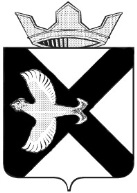 Боровская  поселковая  ДумаР Е Ш Е Н И Е24 августа   2016 г.							                     №  _164п.БоровскийТюменского муниципального районаВ соответствии с Бюджетным кодексом Российской Федерации», положением «О бюджетном процессе в муниципальном образовании поселок Боровский»,  Боровская   поселковая Дума Р Е Ш И Л А:Внести изменения в решение Боровской поселковой Думы от 25.11.2015 №42 «О бюджете муниципального образования поселок Боровский на 2016 год и на плановый период 2017 и 2018 годов»:1.1. Пункт 1.1 Статьи 1 изложить в следующей редакции: «Общий объем доходов бюджета муниципального образования   поселок Боровский в сумме   81 935,5 тыс. рублей»;1.2. Пункт 1.2 Статьи 1 изложить в следующей редакции: «1.2. Общий объем расходов бюджета муниципального образования поселок Боровский в сумме  87 975,1 тыс. рублей»;1.3.Пункт 1.4 Статьи 1  изложить в следующей редакции: «1.4. Дефицит  бюджета муниципального образования поселок Боровский на 2016 год в сумме 6 039,6 тыс. рублей»;1.4. Пункт 2.1. Статьи 1 изложить в следующей редакции: «2.1. Общий объем доходов бюджета муниципального образования   поселок Боровский на 2017 год в сумме 60 898,5 тыс. рублей и на 2018 год в сумме 63 425 тыс. рублей»;1.5. Пункт 2.2. Статьи 1 изложить в следующей редакции: «2.2. Общий объем расходов бюджета муниципального образования   поселок Боровский на 2017 год в сумме 60 898,5 тыс. рублей, в том числе условно утвержденные расходы 1 531,1 тыс. руб. и на 2018 год в сумме 63 425 тыс. рублей, в том числе условно утвержденные расходы  3 188,6 тыс. руб» 1.6. Приложения к решению Боровской поселковой Думы от  25.11.2015 №42 «О бюджете муниципального образования поселок Боровский на 2016 год и на плановый период 2017 и 2018 годов» изложить в  новой редакции: Приложение 1 изложить в редакции согласно Приложению 1 к настоящему решению.Приложение 2 изложить в редакции согласно Приложению 2 к настоящему решению.Приложение 3 изложить в редакции согласно Приложению 3 к настоящему решению.Приложение 8 изложить в редакции согласно Приложению 4 к настоящему  решению.Приложение 9 изложить в редакции согласно Приложению 5 к настоящему  решению.Приложение 10 изложить в редакции согласно Приложению 6 к настоящему  решению.Приложение 11 изложить в редакции согласно Приложению 7 к настоящему  решению.Приложение 12 изложить в редакции согласно Приложению 8 к настоящему решению.Приложение 13 изложить в редакции согласно Приложению 9 к настоящему решению.Приложение 14 изложить в редакции согласно Приложению 10 к настоящему решению.Приложение 15 изложить в редакции согласно Приложению 11 к настоящему решению.2. Опубликовать настоящее решение на официальном сайте муниципального образования поселок Боровский.3. Контроль за выполнением настоящего решения возложить на  комиссию по экономическому развитию, бюджету, финансам и налогам.Приложение 6к решению Боровской поселковой Думыот 24.08.2016 №164Распределение бюджетных ассигнований  по разделам, подразделам, целевым статьям (муниципальным программам и непрограммным направлением деятельности), группам и подгруппам видов расходов классификации расходов бюджета муниципального образования   поселок Боровский на 2016 год Распределение бюджетных ассигнований  по разделам, подразделам, целевым статьям (муниципальным программам и непрограммным направлением деятельности), группам и подгруппам видов расходов классификации расходов бюджета муниципального образования   поселок Боровский на  плановый период 2017-2018  годовтыс.руб.Приложение 8к решению Боровской поселковой Думыот 24.08.2016 №164Приложение 9к решению Боровской поселковой Думыот 24.08.2016 №164Ведомственная структура расходов по главным распорядителям бюджетных средств,  разделам, подразделам, целевым статьям (муниципальным программам и непрограммным направлением деятельности), группам и подгруппам видов расходов классификации расходов бюджета муниципального образования   поселок Боровский на плановый период 2017 и 2018 годов(тыс.руб.)Приложение 9к решению Боровской поселковой Думыот 24.08.2016 №164Распределение бюджетных ассигнований по муниципальным программам муниципального образования поселок Боровский в 2016 годуПриложение 11к решению Боровской поселковой Думыот 24.08.2016 №164Распределение бюджетных ассигнований по муниципальным программам муниципального образования поселок Боровский на плановый период  2017 и 2018 годов(тыс.руб.)Глава муниципального образованияС.В. СычеваПредседатель ДумыА.А. КвинтПриложение 1к решению Боровской поселковой Думыот 24.08.2016 №164Приложение 2к решению Боровской поселковой Думыот 24.08.2016 №164Приложение 3к решению Боровской поселковой Думыот 24.08.2016 №164Межбюджетные трансфертыпо группе “Безвозмездные поступления” в бюджет муниципального образованияпоселок   Боровский на 2016 год и на плановый период 2017 и 2018 годов(тыс. руб.)Приложение 4к решению Боровской поселковой Думыот 24.08.2016 №164Приложение 1к решению Боровской поселковой Думыот 24.08.2016 №164Приложение 2к решению Боровской поселковой Думыот 24.08.2016 №164Приложение 3к решению Боровской поселковой Думыот 24.08.2016 №164Межбюджетные трансфертыпо группе “Безвозмездные поступления” в бюджет муниципального образованияпоселок   Боровский на 2016 год и на плановый период 2017 и 2018 годов(тыс. руб.)Приложение 4к решению Боровской поселковой Думыот 24.08.2016 №164Приложение 1к решению Боровской поселковой Думыот 24.08.2016 №164Приложение 2к решению Боровской поселковой Думыот 24.08.2016 №164Приложение 3к решению Боровской поселковой Думыот 24.08.2016 №164Межбюджетные трансфертыпо группе “Безвозмездные поступления” в бюджет муниципального образованияпоселок   Боровский на 2016 год и на плановый период 2017 и 2018 годов(тыс. руб.)Приложение 4к решению Боровской поселковой Думыот 24.08.2016 №164Приложение 1к решению Боровской поселковой Думыот 24.08.2016 №164Приложение 2к решению Боровской поселковой Думыот 24.08.2016 №164Приложение 3к решению Боровской поселковой Думыот 24.08.2016 №164Межбюджетные трансфертыпо группе “Безвозмездные поступления” в бюджет муниципального образованияпоселок   Боровский на 2016 год и на плановый период 2017 и 2018 годов(тыс. руб.)Приложение 4к решению Боровской поселковой Думыот 24.08.2016 №164Приложение 1к решению Боровской поселковой Думыот 24.08.2016 №164Приложение 2к решению Боровской поселковой Думыот 24.08.2016 №164Приложение 3к решению Боровской поселковой Думыот 24.08.2016 №164Межбюджетные трансфертыпо группе “Безвозмездные поступления” в бюджет муниципального образованияпоселок   Боровский на 2016 год и на плановый период 2017 и 2018 годов(тыс. руб.)Приложение 4к решению Боровской поселковой Думыот 24.08.2016 №164Приложение 1к решению Боровской поселковой Думыот 24.08.2016 №164Приложение 2к решению Боровской поселковой Думыот 24.08.2016 №164Приложение 3к решению Боровской поселковой Думыот 24.08.2016 №164Межбюджетные трансфертыпо группе “Безвозмездные поступления” в бюджет муниципального образованияпоселок   Боровский на 2016 год и на плановый период 2017 и 2018 годов(тыс. руб.)Приложение 4к решению Боровской поселковой Думыот 24.08.2016 №164Приложение 1к решению Боровской поселковой Думыот 24.08.2016 №164Приложение 2к решению Боровской поселковой Думыот 24.08.2016 №164Приложение 3к решению Боровской поселковой Думыот 24.08.2016 №164Межбюджетные трансфертыпо группе “Безвозмездные поступления” в бюджет муниципального образованияпоселок   Боровский на 2016 год и на плановый период 2017 и 2018 годов(тыс. руб.)Приложение 4к решению Боровской поселковой Думыот 24.08.2016 №164Приложение 1к решению Боровской поселковой Думыот 24.08.2016 №164Приложение 2к решению Боровской поселковой Думыот 24.08.2016 №164Приложение 3к решению Боровской поселковой Думыот 24.08.2016 №164Межбюджетные трансфертыпо группе “Безвозмездные поступления” в бюджет муниципального образованияпоселок   Боровский на 2016 год и на плановый период 2017 и 2018 годов(тыс. руб.)Приложение 4к решению Боровской поселковой Думыот 24.08.2016 №164Приложение 1к решению Боровской поселковой Думыот 24.08.2016 №164Приложение 2к решению Боровской поселковой Думыот 24.08.2016 №164Приложение 3к решению Боровской поселковой Думыот 24.08.2016 №164Межбюджетные трансфертыпо группе “Безвозмездные поступления” в бюджет муниципального образованияпоселок   Боровский на 2016 год и на плановый период 2017 и 2018 годов(тыс. руб.)Приложение 4к решению Боровской поселковой Думыот 24.08.2016 №164Приложение 1к решению Боровской поселковой Думыот 24.08.2016 №164Приложение 2к решению Боровской поселковой Думыот 24.08.2016 №164Приложение 3к решению Боровской поселковой Думыот 24.08.2016 №164Межбюджетные трансфертыпо группе “Безвозмездные поступления” в бюджет муниципального образованияпоселок   Боровский на 2016 год и на плановый период 2017 и 2018 годов(тыс. руб.)Приложение 4к решению Боровской поселковой Думыот 24.08.2016 №164Приложение 1к решению Боровской поселковой Думыот 24.08.2016 №164Приложение 2к решению Боровской поселковой Думыот 24.08.2016 №164Приложение 3к решению Боровской поселковой Думыот 24.08.2016 №164Межбюджетные трансфертыпо группе “Безвозмездные поступления” в бюджет муниципального образованияпоселок   Боровский на 2016 год и на плановый период 2017 и 2018 годов(тыс. руб.)Приложение 4к решению Боровской поселковой Думыот 24.08.2016 №164Распределение бюджетных ассигнований по разделам и подразделам классификации расходов бюджета муниципального образования поселок Боровский на 2016 годРаспределение бюджетных ассигнований по разделам и подразделам классификации расходов бюджета муниципального образования поселок Боровский на 2016 годРаспределение бюджетных ассигнований по разделам и подразделам классификации расходов бюджета муниципального образования поселок Боровский на 2016 годРаспределение бюджетных ассигнований по разделам и подразделам классификации расходов бюджета муниципального образования поселок Боровский на 2016 годРаспределение бюджетных ассигнований по разделам и подразделам классификации расходов бюджета муниципального образования поселок Боровский на 2016 годРаспределение бюджетных ассигнований по разделам и подразделам классификации расходов бюджета муниципального образования поселок Боровский на 2016 годРаспределение бюджетных ассигнований по разделам и подразделам классификации расходов бюджета муниципального образования поселок Боровский на 2016 годРаспределение бюджетных ассигнований по разделам и подразделам классификации расходов бюджета муниципального образования поселок Боровский на 2016 годРаспределение бюджетных ассигнований по разделам и подразделам классификации расходов бюджета муниципального образования поселок Боровский на 2016 годРаспределение бюджетных ассигнований по разделам и подразделам классификации расходов бюджета муниципального образования поселок Боровский на 2016 годРаспределение бюджетных ассигнований по разделам и подразделам классификации расходов бюджета муниципального образования поселок Боровский на 2016 годтыс.руб.тыс.руб.тыс.руб.тыс.руб.тыс.руб.тыс.руб.тыс.руб.РАСХОДЫРАСХОДЫРАСХОДЫРАСХОДЫРзРзРзПрПрГодГодГодОбщегосударственные вопросыОбщегосударственные вопросыОбщегосударственные вопросыОбщегосударственные вопросы010101000027084,527084,527084,5Функционирование высшего должностного лица субъекта Российской Федерации и муниципального образованияФункционирование высшего должностного лица субъекта Российской Федерации и муниципального образованияФункционирование высшего должностного лица субъекта Российской Федерации и муниципального образованияФункционирование высшего должностного лица субъекта Российской Федерации и муниципального образования0101010202169416941694Функционирование Правительства Российской Федерации, высших органов исполнительной власти субъектов Российской Федерации, местных администрацийФункционирование Правительства Российской Федерации, высших органов исполнительной власти субъектов Российской Федерации, местных администрацийФункционирование Правительства Российской Федерации, высших органов исполнительной власти субъектов Российской Федерации, местных администрацийФункционирование Правительства Российской Федерации, высших органов исполнительной власти субъектов Российской Федерации, местных администраций0101010404141841418414184Обеспечение деятельности финансовых, налоговых и таможенных органов и органов финансового (финансово-бюджетного) надзораОбеспечение деятельности финансовых, налоговых и таможенных органов и органов финансового (финансово-бюджетного) надзораОбеспечение деятельности финансовых, налоговых и таможенных органов и органов финансового (финансово-бюджетного) надзораОбеспечение деятельности финансовых, налоговых и таможенных органов и органов финансового (финансово-бюджетного) надзора0101010606161616Другие общегосударственные вопросыДругие общегосударственные вопросыДругие общегосударственные вопросыДругие общегосударственные вопросы010101131311190,511190,511190,5Национальная оборонаНациональная оборонаНациональная оборонаНациональная оборона0202020000209820982098Мобилизационная  и вневойсковая подготовкаМобилизационная  и вневойсковая подготовкаМобилизационная  и вневойсковая подготовкаМобилизационная  и вневойсковая подготовка0202020303209820982098Национальная безопасность и правоохранительная деятельностьНациональная безопасность и правоохранительная деятельностьНациональная безопасность и правоохранительная деятельностьНациональная безопасность и правоохранительная деятельность03030300001900,61900,61900,6Защита населения и территории от чрезвычайных ситуаций природного и техногенного характера, гражданская оборонаЗащита населения и территории от чрезвычайных ситуаций природного и техногенного характера, гражданская оборонаЗащита населения и территории от чрезвычайных ситуаций природного и техногенного характера, гражданская оборонаЗащита населения и территории от чрезвычайных ситуаций природного и техногенного характера, гражданская оборона030303090930,630,630,6Обеспечение пожарной безопасностиОбеспечение пожарной безопасностиОбеспечение пожарной безопасностиОбеспечение пожарной безопасности0303031010135813581358Другие вопросы в области национальной безопасности и правоохранительной деятельностиДругие вопросы в области национальной безопасности и правоохранительной деятельностиДругие вопросы в области национальной безопасности и правоохранительной деятельностиДругие вопросы в области национальной безопасности и правоохранительной деятельности0303031414512512512Национальная экономикаНациональная экономикаНациональная экономикаНациональная экономика04040400004817,24817,24817,2Дорожное хозяйство (дорожные фонды)Дорожное хозяйство (дорожные фонды)Дорожное хозяйство (дорожные фонды)Дорожное хозяйство (дорожные фонды)04040409094260,24260,24260,2Другие вопросы в области национальной экономикиДругие вопросы в области национальной экономикиДругие вопросы в области национальной экономикиДругие вопросы в области национальной экономики0404041212557557557Жилищно-коммунальное хозяйствоЖилищно-коммунальное хозяйствоЖилищно-коммунальное хозяйствоЖилищно-коммунальное хозяйство050505000021126,721126,721126,7Жилищное хозяйствоЖилищное хозяйствоЖилищное хозяйствоЖилищное хозяйство0505050101939939939Коммунальное хозяйствоКоммунальное хозяйствоКоммунальное хозяйствоКоммунальное хозяйство050505020211521,911521,911521,9БлагоустройствоБлагоустройствоБлагоустройствоБлагоустройство05050503038665,88665,88665,8ОбразованиеОбразованиеОбразованиеОбразование0707070000116011601160Молодежная политика и оздоровление детейМолодежная политика и оздоровление детейМолодежная политика и оздоровление детейМолодежная политика и оздоровление детей0707070707116011601160Культура и кинематографияКультура и кинематографияКультура и кинематографияКультура и кинематография080808000018290,718290,718290,7КультураКультураКультураКультура080808010118290,718290,718290,7Социальная политикаСоциальная политикаСоциальная политикаСоциальная политика1010100000350350350Пенсионное обеспечениеПенсионное обеспечениеПенсионное обеспечение10100101300300300300Социальное обеспечениеСоциальное обеспечениеСоциальное обеспечение1010030350505050Физическая культура и спортФизическая культура и спортФизическая культура и спорт1111000011147,511147,511147,511147,5Массовый спортМассовый спортМассовый спорт1111020211147,511147,511147,511147,5ИТОГО РАСХОДОВИТОГО РАСХОДОВИТОГО РАСХОДОВ87975,187975,187975,187975,1Приложение 5к решению Боровской поселковой Думыот 24.08. 2016 №164Распределение бюджетных ассигнований по разделам и подразделам классификации расходов бюджета муниципального образования поселок Боровский на плановый период 2017 и 2018 гг.Приложение 5к решению Боровской поселковой Думыот 24.08. 2016 №164Распределение бюджетных ассигнований по разделам и подразделам классификации расходов бюджета муниципального образования поселок Боровский на плановый период 2017 и 2018 гг.Приложение 5к решению Боровской поселковой Думыот 24.08. 2016 №164Распределение бюджетных ассигнований по разделам и подразделам классификации расходов бюджета муниципального образования поселок Боровский на плановый период 2017 и 2018 гг.Приложение 5к решению Боровской поселковой Думыот 24.08. 2016 №164Распределение бюджетных ассигнований по разделам и подразделам классификации расходов бюджета муниципального образования поселок Боровский на плановый период 2017 и 2018 гг.Приложение 5к решению Боровской поселковой Думыот 24.08. 2016 №164Распределение бюджетных ассигнований по разделам и подразделам классификации расходов бюджета муниципального образования поселок Боровский на плановый период 2017 и 2018 гг.Приложение 5к решению Боровской поселковой Думыот 24.08. 2016 №164Распределение бюджетных ассигнований по разделам и подразделам классификации расходов бюджета муниципального образования поселок Боровский на плановый период 2017 и 2018 гг.Приложение 5к решению Боровской поселковой Думыот 24.08. 2016 №164Распределение бюджетных ассигнований по разделам и подразделам классификации расходов бюджета муниципального образования поселок Боровский на плановый период 2017 и 2018 гг.Приложение 5к решению Боровской поселковой Думыот 24.08. 2016 №164Распределение бюджетных ассигнований по разделам и подразделам классификации расходов бюджета муниципального образования поселок Боровский на плановый период 2017 и 2018 гг.Приложение 5к решению Боровской поселковой Думыот 24.08. 2016 №164Распределение бюджетных ассигнований по разделам и подразделам классификации расходов бюджета муниципального образования поселок Боровский на плановый период 2017 и 2018 гг.Приложение 5к решению Боровской поселковой Думыот 24.08. 2016 №164Распределение бюджетных ассигнований по разделам и подразделам классификации расходов бюджета муниципального образования поселок Боровский на плановый период 2017 и 2018 гг.Приложение 5к решению Боровской поселковой Думыот 24.08. 2016 №164Распределение бюджетных ассигнований по разделам и подразделам классификации расходов бюджета муниципального образования поселок Боровский на плановый период 2017 и 2018 гг.Приложение 5к решению Боровской поселковой Думыот 24.08. 2016 №164Распределение бюджетных ассигнований по разделам и подразделам классификации расходов бюджета муниципального образования поселок Боровский на плановый период 2017 и 2018 гг.тыс.руб.тыс.руб.тыс.руб.тыс.руб.тыс.руб.тыс.руб.тыс.руб.тыс.руб.Плановый периодПлановый периодПлановый периодПлановый периодПлановый периодПлановый периодПлановый периодПлановый периодРАСХОДЫРзПрПр20172017201720172017201820182018годгодгодгодгодгодгодгодОбщегосударственные вопросы01000014723,414723,414723,414723,414723,415163,415163,415163,4Функционирование Правительства Российской Федерации, высших органов исполнительной власти субъектов Российской Федерации, местных администраций0104041365213652136521365213652140921409214092Обеспечение деятельности финансовых, налоговых и таможенных органов и органов финансового (финансово-бюджетного) надзора0106061616161616161616Другие общегосударственные вопросы0113131055,41055,41055,41055,41055,41055,41055,41055,4Национальная оборона020000Мобилизационная  и вневойсковая подготовка020303Национальная безопасность и правоохранительная деятельность03000025462546254625462546254625462546Обеспечение пожарной безопасности03101020342034203420342034203420342034Другие вопросы в области национальной безопасности и правоохранительной деятельности031414512512512512512512512512Национальная экономика04000028672867286728672867286728672867Дорожное хозяйство (дорожные фонды)04090922102210221022102210221022102210Другие вопросы в области национальной экономики041212657657657657657657657657Жилищно-коммунальное хозяйство05000098719871987198719871987198719871Жилищное хозяйство050101939939939939939939939939Благоустройство05030389328932893289328932893289328932Образование070000119119119119119119119119Молодежная политика и оздоровление детей070707119119119119119119119119Культура и кинематография0800001790417904179041790417904180251802518025Культура0801011790417904179041790417904180251802518025Социальная политика100000240240240240240240240240Пенсионное обеспечение100101240240240240240240240240Физическая культура и спорт    1100001109711097110971109711097114051140511405Массовый спорт   1102021109711097110971109711097114051140511405Условно утвержденные расходы99 00001531,11531,11531,11531,11531,13188,63188,63188,6Условно утвержденные расходы9999991531,11531,11531,11531,11531,13188,63188,63188,6ИТОГО РАСХОДОВ60898,560898,560898,560898,560898,5634256342563425НаименованиеРзПрПрЦСРВРСумма,тыс.руб.Общегосударственные вопросы, всего010027084,5Функционирование высшего должностного лица субъекта Российской Федерации и муниципального образования01021694Муниципальная программа  «Развитие муниципальной службы в муниципальном  образовании поселок Боровский на 2016-2018 года»010201 0 00 0000001 0 00 000001694Глава местной администрации (исполнительно-распорядительного органа местной администрации), в рамках программы «Развитие муниципальной службы в муниципальном  образовании поселок Боровский на 2016-2018 голы»010201 0 00 7011001 0 00 701101694Расходы на выплаты персоналу в целях обеспечения выполнения функций государственными (муниципальными) органами, казенными учреждениями, органами управления государственными внебюджетными фондами 010201 0 00 7011001 0 00 701101001694Расходы на выплаты персоналу государственных (муниципальных) органов010201 0 00 7011001 0 00 701101201694Функционирование Правительства Российской Федерации, высших органов исполнительной власти субъектов Российской Федерации, местных администраций010414184Муниципальная программа  «Развитие муниципальной службы в муниципальном  образовании поселок Боровский на 2016-2018 года»010401 0 00 0000001 0 00 0000013231,5Обеспечение деятельности органов местного самоуправления в рамках программы «Развитие муниципальной службы в муниципальном  образовании поселок Боровский на 2016-2018 года»010401 0 00 7010001 0 00 7010013231,5Расходы на выплаты персоналу в целях обеспечения выполнения функций государственными (муниципальными) органами, казенными учреждениями, органами управления государственными внебюджетными фондами010401 0 00 7010001 0 00 7010010012603,6Расходы на выплаты персоналу государственных (муниципальных) органов010401 0 00 7010001 0 00 7010012012603,6Закупка товаров, работ и услуг для государственных (муниципальных) нужд010401 0 00 7010001 0 00 70100200626,9Иные закупки товаров, работ и услуг для обеспечения государственных (муниципальных) нужд010401 0 00 7010001 0 00 70100240626,9Иные бюджетные ассигнования010401 0 00 7010001 0 00 701008001Уплата налогов, сборов и иных платежей010401 0 00 7010001 0 00 701008501Муниципальная программа «Повышение эффективности управления и распоряжения собственностью муниципального образования поселок Боровский на 2016-2018 годы»010402 0 00 0000002 0 00 00000952,5Обеспечение деятельности органов местного самоуправления в рамках программы «Повышение эффективности управления и распоряжения собственностью муниципального образования поселок Боровский на 2016-2018 годы»010402 0 00 7010002 0 00 70100952,5Закупка товаров, работ и услуг для государственных (муниципальных) нужд010402 0 00 7010002 0 00 70100200952,5Иные закупки товаров, работ и услуг для обеспечения государственных (муниципальных) нужд010402 0 00 7010002 0 00 70100240952,5Обеспечение деятельности финансовых, налоговых и таможенных органов и органов финансового (финансово-бюджетного) надзора010616Иные межбюджетные трансферты, передаваемые органами местного самоуправления муниципального образования бюджету района на решение вопросов местного значения010699 0 00 9002099 0 00 9002016Межбюджетные трансферты010699 0 00 9002099 0 00 9002050016Субсидии010699 0 00 9002099 0 00 9002052016Другие общегосударственные вопросы011311190,5Муниципальная программа  «Развитие муниципальной службы в муниципальном  образовании поселок Боровский на 2016-2018 года»011301 0 00 0000001 0 00 00000434,4Опубликование муниципальных правовых актов, иной официальной информации в печатном СМИ в рамках программы «Развитие муниципальной службы в муниципальном  образовании поселок Боровский на 2016-2018 года»011301 0 00 7048001 0 00 70480372,4Закупка товаров, работ и услуг для государственных (муниципальных) нужд011301 0 00 7048001 0 00 70480200372,4Иные закупки товаров, работ и услуг для обеспечения государственных (муниципальных) нужд011301 0 00 7048001 0 00 70480240372,4Выполнение других обязательств органов местного самоуправления в рамках программы «Развитие муниципальной службы в муниципальном  образовании поселок Боровский на 2016-2018 года»011301 0 00 7020001 0 00 7020062Закупка товаров, работ и услуг для государственных (муниципальных) нужд011301 0 00 7020001 0 00 7020037Иные закупки товаров, работ и услуг для обеспечения государственных (муниципальных) нужд011301 0 00 7020001 0 00 7020024437Иные бюджетные ассигнования011301 0 00 7020001 0 00 7020080025Исполнение судебных актов011301 0 00 7020001 0 00 7020083025Муниципальная программа «Повышение эффективности управления и распоряжения собственностью муниципального образования поселок Боровский на 2016-2018 годы»011302 0 00 00000  02 0 00 00000  10447,7Капитальный ремонт и ремонт административных зданий для размещения многофункционального центра предоставления государственных и муниципальных услуг в рамках программы «Повышение эффективности управления и распоряжения собственностью муниципального образования поселок Боровский на 2016-2018 годы»011302 0  00 1990002 0  00 199009106Закупка товаров, работ и услуг для государственных (муниципальных) нужд011302 0  00 1990002 0  00 199002009106Иные закупки товаров, работ и услуг для обеспечения государственных (муниципальных) нужд011302 0  00 1990002 0  00 199002409106Выполнение других обязательств органов местного самоуправления в рамках программы «Повышение эффективности управления и распоряжения собственностью муниципального образования поселок Боровский на 2016-2018 годы»011302 0 00 70200  02 0 00 70200  896,6Закупка товаров, работ и услуг для государственных (муниципальных) нужд011302 0 00 70200  02 0 00 70200  200896,6Иные закупки товаров, работ и услуг для обеспечения государственных (муниципальных) нужд011302 0 00 70200  02 0 00 70200  240896,6Мероприятия по проведение кадастровых работ на объекты муниципальной собственности011302 0 01 70300 02 0 01 70300 297,7Закупка товаров, работ и услуг для государственных (муниципальных) нужд011302 0 01 70300 02 0 01 70300 200297,7Иные закупки товаров, работ и услуг для обеспечения государственных (муниципальных) нужд011302 0 01 70300 02 0 01 70300 240297,7Мероприятия по проведению оценки рыночной стоимости на объекты муниципальной собственности011302 0 02 70300 02 0 02 70300 19Закупка товаров, работ и услуг для государственных (муниципальных) нужд011302 0 02 70300 02 0 02 70300 20019Иные закупки товаров, работ и услуг для обеспечения государственных (муниципальных) нужд011302 0 02 70300 02 0 02 70300 24019Мероприятия по проведение кадастровых работ на бесхозяйные объекты011302 0 03 7030002 0 03 7030098,4Закупка товаров, работ и услуг для государственных (муниципальных) нужд011302 0 03 7030002 0 03 7030020098,4Иные закупки товаров, работ и услуг для обеспечения государственных (муниципальных) нужд011302 0 03 7030002 0 03 7030024098,4Мероприятия по техническому обследованию состояния  объектов муниципальной собственности011302 0 06 7030002 0 06 7030030Закупка товаров, работ и услуг для государственных (муниципальных) нужд011302 0 03 7030002 0 03 7030020030Иные закупки товаров, работ и услуг для обеспечения государственных (муниципальных) нужд011302 0 03 7030002 0 03 7030024030Выполнение других обязательств органов местного самоуправления011399 0 00 7020099 0 00 70200308,5Иные бюджетные ассигнования011399 0 00 7020099 0 00 70200800308,5Уплата налогов, сборов и иных платежей011399 0 00 7020099 0 00 70200850308,5Национальная оборона02002098Мобилизационная  и вневойсковая подготовка02032098Муниципальная программа «Организация и осуществление первичного воинского учета  на территории муниципального образования поселок Боровский»020303 0 00 0000003 0 00 000002098Осуществление первичного воинского учета на территориях, где отсутствуют военные комиссариаты в рамках муниципальной программы «Организация и осуществление первичного воинского учета  на территории муниципального образования поселок Боровский на 2016-2018 годы»020303 0 00 5118003 0 00 511802098Расходы на выплаты персоналу в целях обеспечения выполнения функций государственными (муниципальными) органами, казенными учреждениями, органами управления государственными внебюджетными фондами020303 0 00 5118003 0 00 511801002033Расходы на выплаты персоналу государственных (муниципальных) органов020303 0 00 5118003 0 00 511801202033Закупка товаров, работ и услуг для государственных (муниципальных) нужд020303 0 00 5118003 0 00 5118020065Иные закупки товаров, работ и услуг для обеспечения государственных (муниципальных) нужд020303 0 00 5118003 0 00 5118024065Национальная безопасность и правоохранительная деятельность03001900,6Защита населения и территории от чрезвычайных ситуаций природного и техногенного характера, гражданская оборона030930,6Мероприятия по текущему содержанию  систем оповещения, проведение необходимого ремонта оборудования03090400170310040017031030,6Закупка товаров, работ и услуг для государственных (муниципальных) нужд03090400170310040017031020030,6Иные закупки товаров, работ и услуг для обеспечения государственных (муниципальных) нужд03090400170310040017031024030,6Обеспечение пожарной безопасности03101358Муниципальная программа «Обеспечение безопасности жизнедеятельности на территории поселка Боровский на 2016-2018 годы»031004 0 00 0000004 0 00 000001358Мероприятия по обеспечению деятельности пожарной дружины031004 0 03 70250  04 0 03 70250  763Закупка товаров, работ и услуг для государственных (муниципальных) нужд031004 0 03 70250  04 0 03 70250  200763Иные закупки товаров, работ и услуг для обеспечения государственных (муниципальных) нужд031004 0 03 70250  04 0 03 70250  240763Мероприятия по обеспечению первичных мер пожарной безопасности031004 0 04 7024004 0 04 70240595Закупка товаров, работ и услуг для государственных (муниципальных) нужд031004 0 04 7024004 0 04 70240200595Иные закупки товаров, работ и услуг для обеспечения государственных (муниципальных) нужд031004 0 04 7024004 0 04 70240240595Другие вопросы в области национальной безопасности и правоохранительной деятельности0314512Муниципальная программа «Обеспечение безопасности жизнедеятельности на территории поселка Боровский на 2016-2018 годы»031404 0 00 0000004 0 00 00000512Мероприятия по организации деятельности народных дружин031404 0 05 70260 04 0 05 70260 512Закупка товаров, работ и услуг для государственных (муниципальных) нужд031404 0 05 70260 04 0 05 70260 200512Иные закупки товаров, работ и услуг для обеспечения государственных (муниципальных) нужд031404 0 05 70260 04 0 05 70260 240512Национальная экономика, всего04004817,2Дорожное хозяйство (дорожные фонды)04094260,2Муниципальная программа «Содержание автомобильных дорог муниципального образования поселок Боровский 2016-2018 годы»040905 0 00 0000005 0 00 000004260,2Мероприятия по содержанию автомобильных дорог040905 0 01 77050 05 0 01 77050 4260,2Закупка товаров, работ и услуг для государственных (муниципальных) нужд040905 0 01 77050 05 0 01 77050 2004260,2Иные закупки товаров, работ и услуг для обеспечения государственных (муниципальных) нужд040905 0 01 77050 05 0 01 77050 2404260,2Другие вопросы в области национальной экономики0412557Муниципальная программа «Повышение эффективности управления и распоряжения собственностью муниципального образования поселок Боровский на 2016-2018 годы»041202 0 00 0000002 0 00 00000557Мероприятия по проведению кадастровых работ на земельные участки под объектами муниципальной собственности041202 0  04 70290 02 0  04 70290 557Прочая закупка товаров, работ и услуг для муниципальных нужд041202 0  04 70290 02 0  04 70290 200557Иные закупки товаров, работ и услуг для обеспечения государственных (муниципальных) нужд041202 0  04 70290 02 0  04 70290 240557Жилищно-коммунальное хозяйство050021126,7Жилищное хозяйство0501939Муниципальная программа «Повышение эффективности управления и распоряжения собственностью муниципального образования поселок Боровский на 2016-2018 годы»050102 0 00 00000  02 0 00 00000  939Уплата ежемесячных взносов на капитальный ремонт общего имущества в многоквартирных домах органами местного самоуправления, как собственниками помещений в многоквартирных домах в рамках программы «Повышение эффективности управления и распоряжения собственностью муниципального образования поселок Боровский на 2016-2018 года»050102 0 00 96160  02 0 00 96160  939Прочая закупка товаров, работ и услуг для муниципальных нужд050102 0 00 96160  02 0 00 96160  200939Иные закупки товаров, работ и услуг для обеспечения государственных (муниципальных) нужд050102 0 00 96160  02 0 00 96160  240939 Коммунальное хозяйство050211521,9Строительство и реконструкция объектов коммунальной инфраструктуры в рамках муниципальной программы «Строительство, модернизация и капитальный ремонт объектов коммунальной инфраструктуры муниципального образования поселок Боровский на 2016 год050210 0 00 2522010 0 00 252208955,4Прочая закупка товаров, работ и услуг для муниципальных нужд050210 0 00 2522010 0 00 252202008955,4Иные закупки товаров, работ и услуг для обеспечения государственных (муниципальных) нужд050210 0 00 2522010 0 00 252202408955,4Мероприятия в области коммунального хозяйства в рамках муниципальной программы «Строительство, модернизация и капитальный ремонт объектов коммунальной инфраструктуры муниципального образования поселок Боровский на 2016 год050210 0 00 7522010 0 00 752202566,5Прочая закупка товаров, работ и услуг для муниципальных нужд050210 0 00 7522010 0 00 752202002566,5Иные закупки товаров, работ и услуг для обеспечения государственных (муниципальных) нужд050210 0 00 7522010 0 00 752202402566,5Благоустройство05038665,8Муниципальная программа «Благоустройство территории муниципального образования поселок Боровский на 2016-2018 годы»050306 0 00 0000006 0 00 000008665,8Мероприятия по освещению улиц0503       06 0 02 76000       06 0 02 760004036,6Закупка товаров, работ и услуг для государственных (муниципальных) нужд0503       06 0 02 76000       06 0 02 760002004036,6Иные закупки товаров, работ и услуг для обеспечения государственных (муниципальных) нужд0503       06 0 02 76000       06 0 02 760002404036,6Мероприятия по установке указателей с наименованиями улиц и номерами домов050306 0 03 7600006 0 03 7600050Закупка товаров, работ и услуг для государственных (муниципальных) нужд050306 0 03 7600006 0 03 7600020050Иные закупки товаров, работ и услуг для обеспечения государственных (муниципальных) нужд050306 0 03 7600006 0 03 7600024050Мероприятия по размещению и содержанию малых архитектурных форм050306 0 04 76000 06 0 04 76000 650Закупка товаров, работ и услуг для государственных (муниципальных) нужд050306 0 04 76000 06 0 04 76000 200650Иные закупки товаров, работ и услуг для обеспечения государственных (муниципальных) нужд050306 0 04 76000 06 0 04 76000 240650Мероприятия по озеленению территории 050306 0 05 76000 06 0 05 76000 605,9Закупка товаров, работ и услуг для государственных (муниципальных) нужд050306 0 05 76000 06 0 05 76000 200605,9Иные закупки товаров, работ и услуг для обеспечения государственных (муниципальных) нужд050306 0 05 76000 06 0 05 76000 240605,9Мероприятия по организации обустройства мест массового отдыха населения050306 0 06 76000 06 0 06 76000 677,8Закупка товаров, работ и услуг для государственных (муниципальных) нужд050306 0 06 76000 06 0 06 76000 200677,8Иные закупки товаров, работ и услуг для обеспечения государственных (муниципальных) нужд050306 0 06 76000 06 0 06 76000 240677,8Мероприятия по организации сбора и вывоза отходов с территорий общего пользования050306 0 07 76000 06 0 07 76000 605,3Закупка товаров, работ и услуг для государственных (муниципальных) нужд050306 0 07 76000 06 0 07 76000 200605,3Иные закупки товаров, работ и услуг для обеспечения государственных (муниципальных) нужд050306 0 07 76000 06 0 07 76000 240605,3Мероприятия по содержанию мест захоронения050306 0 09 76000 06 0 09 76000 501,1Закупка товаров, работ и услуг для государственных (муниципальных) нужд050306 0 09 76000 06 0 09 76000 200501,1Иные закупки товаров, работ и услуг для обеспечения государственных (муниципальных) нужд050306 0 09 76000 06 0 09 76000 240501,1Прочие мероприятия по благоустройству050306 0 10 76000 06 0 10 76000 1539,1Закупка товаров, работ и услуг для государственных (муниципальных) нужд050306 0 10 76000 06 0 10 76000 2001539,1Иные закупки товаров, работ и услуг для обеспечения государственных (муниципальных) нужд050306 0 10 76000 06 0 10 76000 2401539,1Образование07001160Молодежная политика и оздоровление детей07071160Муниципальная программа «Основные направления развития молодежной политики в муниципальном  образовании поселок Боровский на 2016-2018 годы»070707 0 00 0000007 0 00 000001160Мероприятия по трудоустройству несовершеннолетних подростков070707 0 04 7018007 0 04 701801041Расходы на выплаты персоналу в целях обеспечения выполнения функций государственными (муниципальными) органами, казенными учреждениями, органами управления государственными внебюджетными фондами070707 0 04 7018007 0 04 701801001041Расходы на выплаты персоналу государственных (муниципальных) органов070707 0 04 7018007 0 04 701801201041Мероприятия по созданию условий для развития социальной активности молодежи, участия в общественной  деятельности направленной  на решение социально значимых проблем0707       07 0 02  90020       07 0 02  90020119Межбюджетные трансферты0707       07 0 02  90020       07 0 02  90020500119Субсидии0707       07 0 02  90020       07 0 02  90020520119Культура и кинематография, всего080018290,7Культура080118290,7Муниципальная программа «Благоустройство территории муниципального образования поселок Боровский на 2016-2018 годы»080106 0 01 7005006 0 01 70050102Мероприятия по проведению конкурсов по благоустройству территории080106 0 01 7005006 0 01 70050102Закупка товаров, работ и услуг для государственных (муниципальных) нужд080106 0 01 7005006 0 01 70050102Иные закупки товаров, работ и услуг для обеспечения государственных (муниципальных) нужд080106 0 01 7005006 0 01 70050102Муниципальная программа «Основные направления развития культурно-досуговой деятельности на 2016-2018 годы”080108 0 00 00000  08 0 00 00000  18188,7Мероприятия по приобретению оборудования, музыкальных инструментов, костюмов для самодеятельных творческих коллективов080108 0 02 70050 08 0 02 70050 300Предоставление субсидий бюджетным, автономным учреждениям и иным некоммерческим организациям080108 0 02 70050 08 0 02 70050 600300Субсидии автономным учреждениям080108 0 02 70050 08 0 02 70050 620300Мероприятия по организации культурно- досуговых услуг населению080108 0 04 70050 08 0 04 70050 17738,7Предоставление субсидий бюджетным, автономным учреждениям и иным некоммерческим организациям080108 0 04 70050 08 0 04 70050 60017738,7Субсидии автономным учреждениям080108 0 04 70050 08 0 04 70050 62017738,7Мероприятия по  государственной поддержке лучших муниципальных учреждений  культуры0801       08 0 05 51470       08 0 05 51470100Предоставление субсидий бюджетным, автономным учреждениям и иным некоммерческим организациям080108 0 05 5147008 0 05 51470600100Субсидии автономным учреждениям080108 0 05 5147008 0 05 51470620100Мероприятия по  государственной поддержке лучших работников культуры080108 0 05 51480  08 0 05 51480  50Предоставление субсидий бюджетным, автономным учреждениям и иным некоммерческим организациям080108 0 05 51480  08 0 05 51480  60050Субсидии автономным учреждениям080108 0 05 51480  08 0 05 51480  62050Социальная политика, всего1000350Пенсионное обеспечение1001300Муниципальная программа  «Развитие муниципальной службы в муниципальном  образовании поселок Боровский на 2016-2018 года»100101 0 00 0000001 0 00 00000300Доплаты к пенсиям муниципальных служащих в рамках программы «Развитие муниципальной службы в муниципальном  образовании поселок Боровский на 2016-2018 года»100101 0 00 70470 01 0 00 70470 300Социальное обеспечение и иные выплаты населению100101 0 00 70470 01 0 00 70470 300300Социальные выплаты гражданам, кроме публичных нормативных социальных выплат100101 0 00 70470 01 0 00 70470 320300Социальное обеспечение населения100350Мероприятия в области социальной политики рамках реализации программы «Развитие муниципальной службы в муниципальном  образовании поселок Боровский»100301 0 00 7027001 0 00 7027050Пособия, компенсации и иные социальные выплаты гражданам, кроме публичных нормативных обязательств100301 0 00 7027001 0 00 7027030050Физическая культура и спорт110011147,5Массовый спорт110211147,5Муниципальная программа «Основные направления развития физической культуры  и спорта в муниципальном образовании поселок Боровский на 2016-2018 годы”110209 0 00 0000009 0 00 0000011147,5Мероприятия по укреплению материально- технической базы учреждения110209 0 02  7007009 0 02  70070618,4Предоставление субсидий бюджетным, автономным учреждениям и иным некоммерческим организациям110209 0 02  7007009 0 02  70070600618,4Субсидии автономным учреждениям110209 0 02  7007009 0 02  70070620618,4Мероприятия по организации физкультурно-оздоровительных и спортивных мероприятий110209 0 03 70070 09 0 03 70070 10037Предоставление субсидий бюджетным, автономным учреждениям и иным некоммерческим организациям110209 0 03 70070 09 0 03 70070 60010037Субсидии автономным учреждениям110209 0 03 70070 09 0 03 70070 62010037Мероприятия по подготовке спортивного резерва поселка110209 0 04 70070 09 0 04 70070 492Предоставление субсидий бюджетным, автономным учреждениям и иным некоммерческим организациям110209 0 04 70070 09 0 04 70070 600492Субсидии автономным учреждениям110209 0 04 70070 09 0 04 70070 620492Всего87975,1Приложение 7к решению Боровской поселковой Думыот 24.08.2016 №164НаименованиеРзПрЦСРВРПлановый периодПлановый периодНаименованиеРзПрЦСРВР2017        2018Общегосударственные вопросы, всего010014723,415163,4Функционирование Правительства Российской Федерации, высших органов исполнительной власти субъектов Российской Федерации, местных администраций01041365214092Муниципальная программа  «Развитие муниципальной службы в муниципальном  образовании поселок Боровский на 2016-2018 года»010401 0 00 000001328413724Глава местной администрации (исполнительно-распорядительного органа местной администрации), в рамках программы «Развитие муниципальной службы в муниципальном  образовании поселок Боровский на 2016-2018 голы»010401 0 00 7011016941694Расходы на выплаты персоналу в целях обеспечения выполнения функций государственными (муниципальными) органами, казенными учреждениями, органами управления государственными внебюджетными фондами 010401 0 00 7011010016941694Расходы на выплаты персоналу государственных (муниципальных) органов010401 0 00 7011012016941694Обеспечение деятельности органов местного самоуправления в рамках программы «Развитие муниципальной службы в муниципальном  образовании поселок Боровский на 2016-2018 года»010401 0 00 701001159012030Расходы на выплаты персоналу в целях обеспечения выполнения функций государственными (муниципальными) органами, казенными учреждениями, органами управления государственными внебюджетными фондами010401 0 00 701001001126911709Расходы на выплаты персоналу государственных (муниципальных) органов010401 0 00 701001201126911709Закупка товаров, работ и услуг для государственных (муниципальных) нужд010401 0 00 70100200320320Иные закупки товаров, работ и услуг для обеспечения государственных (муниципальных) нужд010401 0 00 70100240320320Иные бюджетные ассигнования010401 0 00 7010080011Уплата налогов, сборов и иных платежей010401 0 00 7010085011Муниципальная программа «Повышение эффективности управления и распоряжения собственностью муниципального образования поселок Боровский на 2016-2018 годы»010402 0 00 00000368368Обеспечение деятельности органов местного самоуправления в рамках программы «Повышение эффективности управления и распоряжения собственностью муниципального образования поселок Боровский на 2016-2018 годы»010402 0 00 70100368368Закупка товаров, работ и услуг для государственных (муниципальных) нужд010402 0 00 70100200368368Иные закупки товаров, работ и услуг для обеспечения государственных (муниципальных) нужд010402 0 00 70100240368368Обеспечение деятельности финансовых, налоговых и таможенных органов и органов финансового (финансово-бюджетного) надзора01061616Иные межбюджетные трансферты, передаваемые органами местного самоуправления муниципального образования бюджету района на решение вопросов местного значения010699 0 00 900201616Межбюджетные трансферты010699 0 00 900205001616Субсидии010699 0 00 900205201616Другие общегосударственные вопросы01131055,41055,4Муниципальная программа  «Развитие муниципальной службы в муниципальном  образовании поселок Боровский на 2016-2018 года»011301 0 00 00000110,4110,4Опубликование муниципальных правовых актов, иной официальной информации в печатном СМИ в рамках программы «Развитие муниципальной службы в муниципальном  образовании поселок Боровский на 2016-2018 года»011301 0 00 70480110,4110,4Закупка товаров, работ и услуг для государственных (муниципальных) нужд011301 0 00 70480200110,4110,4Иные закупки товаров, работ и услуг для обеспечения государственных (муниципальных) нужд011301 0 00 70480240110,4110,4Муниципальная программа «Повышение эффективности управления и распоряжения собственностью муниципального образования поселок Боровский на 2016-2018 годы»011302 0 00 00000  945945Выполнение других обязательств органов местного самоуправления в рамках программы «Повышение эффективности управления и распоряжения собственностью муниципального образования поселок Боровский на 2016-2018 годы»011302 0 00 70200  418418Закупка товаров, работ и услуг для государственных (муниципальных) нужд011302 0 00 70200  200418418Иные закупки товаров, работ и услуг для обеспечения государственных (муниципальных) нужд011302 0 00 70200  240418418Мероприятия по проведение кадастровых работ на объекты муниципальной собственности011302 0 01 70300 527527Закупка товаров, работ и услуг для государственных (муниципальных) нужд011302 0 01 70300 200527527Иные закупки товаров, работ и услуг для обеспечения государственных (муниципальных) нужд011302 0 01 70300 240527527Национальная безопасность и правоохранительная деятельность030025462546Обеспечение пожарной безопасности031020342034Муниципальная программа «Обеспечение безопасности жизнедеятельности на территории поселка Боровский на 2016-2018 годы»031004 0 00 0000020342034Мероприятия по обеспечению деятельности пожарной дружины031004 0 03 70250  563563Закупка товаров, работ и услуг для государственных (муниципальных) нужд031004 0 03 70250  200563563Иные закупки товаров, работ и услуг для обеспечения государственных (муниципальных) нужд031004 0 03 70250  240563563Мероприятия по обеспечению первичных мер пожарной безопасности031004 0 04 7024014711471Закупка товаров, работ и услуг для государственных (муниципальных) нужд031004 0 04 7024020014711471Иные закупки товаров, работ и услуг для обеспечения государственных (муниципальных) нужд031004 0 04 7024024014711471Другие вопросы в области национальной безопасности и правоохранительной деятельности0314512512Муниципальная программа «Обеспечение безопасности жизнедеятельности на территории поселка Боровский на 2016-2018 годы»031404 0 00 00000512512Мероприятия по организации деятельности народных дружин031404 0 05 70260 512512Закупка товаров, работ и услуг для государственных (муниципальных) нужд031404 0 05 70260 200512512Иные закупки товаров, работ и услуг для обеспечения государственных (муниципальных) нужд031404 0 05 70260 240512512Национальная экономика, всего040028672867Дорожное хозяйство (дорожные фонды)040922102210Муниципальная программа «Содержание автомобильных дорог муниципального образования поселок Боровский 2016-2018 годы»040905 0 00 0000022102210Мероприятия по содержанию автомобильных дорог040905 0 01 77050 22102210Закупка товаров, работ и услуг для государственных (муниципальных) нужд040905 0 01 77050 20022102210Иные закупки товаров, работ и услуг для обеспечения государственных (муниципальных) нужд040905 0 01 77050 24022102210Другие вопросы в области национальной экономики0412657657Муниципальная программа «Повышение эффективности управления и распоряжения собственностью муниципального образования поселок Боровский на 2016-2018 годы»041202 0 00 00000657657Мероприятия по проведению кадастровых работ на земельные участки под объектами муниципальной собственности041202 0 04 70290 657657Прочая закупка товаров, работ и услуг для муниципальных нужд041202 0 04 70290 200657657Иные закупки товаров, работ и услуг для обеспечения государственных (муниципальных) нужд041202 0 04 70290 240657657Жилищно-коммунальное хозяйство050098719871Жилищное хозяйство0501939939Муниципальная программа «Повышение эффективности управления и распоряжения собственностью муниципального образования поселок Боровский на 2016-2018 годы»050102 0 00 00000  939939Уплата ежемесячных взносов на капитальный ремонт общего имущества в многоквартирных домах органами местного самоуправления, как собственниками помещений в многоквартирных домах в рамках программы «Повышение эффективности управления и распоряжения собственностью муниципального образования поселок Боровский на 2016-2018 года»050102 0 00 96160  939939Прочая закупка товаров, работ и услуг для муниципальных нужд050102 0 00 96160  200939939Иные закупки товаров, работ и услуг для обеспечения государственных (муниципальных) нужд050102 0 00 96160  240939939Благоустройство050389328932Муниципальная программа «Благоустройство территории муниципального образования поселок Боровский на 2016-2018 годы»050306 0 00 0000089328932Мероприятия по освещению улиц050306 0 02 7600042464246Закупка товаров, работ и услуг для государственных (муниципальных) нужд050306 0 02 7600020042464246Иные закупки товаров, работ и услуг для обеспечения государственных (муниципальных) нужд050306 0 02 7600024042464246Мероприятия по установке указателей с наименованиями улиц и номерами домов050306 0 03 760005050Закупка товаров, работ и услуг для государственных (муниципальных) нужд050306 0 03 760002005050Иные закупки товаров, работ и услуг для обеспечения государственных (муниципальных) нужд050306 0 03 760002405050Мероприятия по размещению и содержанию малых архитектурных форм050306 0 04 76000 100100Закупка товаров, работ и услуг для государственных (муниципальных) нужд050306 0 04 76000 200100100Иные закупки товаров, работ и услуг для обеспечения государственных (муниципальных) нужд050306 0 04 76000 240100100Мероприятия по озеленению территории 050306 0 05 76000 10881088Закупка товаров, работ и услуг для государственных (муниципальных) нужд050306 0 05 76000 20010881088Иные закупки товаров, работ и услуг для обеспечения государственных (муниципальных) нужд050306 0 05 76000 24010881088Мероприятия по организации обустройства мест массового отдыха населения050306 0 06 76000 735735Закупка товаров, работ и услуг для государственных (муниципальных) нужд050306 0 06 76000 200735735Иные закупки товаров, работ и услуг для обеспечения государственных (муниципальных) нужд050306 0 06 76000 240735735Мероприятия по организации сбора и вывоза отходов с территорий общего пользования050306 0 07 76000 600600Закупка товаров, работ и услуг для государственных (муниципальных) нужд050306 0 07 76000 200600600Иные закупки товаров, работ и услуг для обеспечения государственных (муниципальных) нужд050306 0 07 76000 240600600Мероприятия по содержанию мест захоронения050306 0 09 76000 500500Закупка товаров, работ и услуг для государственных (муниципальных) нужд050306 0 09 76000 200500500Иные закупки товаров, работ и услуг для обеспечения государственных (муниципальных) нужд050306 0 09 76000 240500500Прочие мероприятия по благоустройству050306 0 10 76000 16131613Закупка товаров, работ и услуг для государственных (муниципальных) нужд050306 0 10 76000 20016131613Иные закупки товаров, работ и услуг для обеспечения государственных (муниципальных) нужд050306 0 10 76000 24016131613Образование0700119119Молодежная политика и оздоровление детей0707119119Муниципальная программа «Основные направления развития молодежной политики в муниципальном  образовании поселок Боровский на 2016-2018 годы»070707 0 00 00000119119Мероприятия по трудоустройству несовершенолетних подростков070707 0 04 70180119119Расходы на выплаты персоналу в целях обеспечения выполнения функций государственными (муниципальными) органами, казенными учреждениями, органами управления государственными внебюджетными фондами070707 0 04 70180100119119Расходы на выплаты персоналу государственных (муниципальных) органов070707 0 04 70180120119119Культура и кинематография, всего08001790418025Культура08011790418025Муниципальная программа «Основные направления развития культурно-досуговой деятельности на 2016-2018 годы”080108 0 00 00000  1790418025Мероприятия по организации культурно- досуговых услуг населению080108 0 04 70050 1790418025Предоставление субсидий бюджетным, автономным учреждениям и иным некоммерческим организациям080108 0 04 70050 6001790418025Субсидии автономным учреждениям080108 0 04 70050 6201790418025Социальная политика, всего1000240240Пенсионное обеспечение1001240240Муниципальная программа  «Развитие муниципальной службы в муниципальном  образовании поселок Боровский на 2016-2018 года»100101 0 00 00000240240Доплаты к пенсиям муниципальных служащих в рамках программы «Развитие муниципальной службы в муниципальном  образовании поселок Боровский на 2016-2018 года»100101 0 00 70470 240240Социальное обеспечение и иные выплаты населению100101 0 00 70470 300240240Социальные выплаты гражданам, кроме публичных нормативных социальных выплат100101 0 00 70470 320240240Физическая культура и спорт11001109711405Массовый спорт11021109711405Муниципальная программа «Основные направления развития физической культуры  и спорта в муниципальном образовании поселок Боровский на 2016-2018 годы”110209 0 00 000001109711405Мероприятия по укреплению материально- технической базы учреждения110209 0 02  70070263266Предоставление субсидий бюджетным, автономным учреждениям и иным некоммерческим организациям110209 0 02  70070600263266Субсидии автономным учреждениям110209 0 02  70070620263266Мероприятия по организации физкультурно-оздоровительных и спортивных мероприятий110209 0 03 70070 1033610606Предоставление субсидий бюджетным, автономным учреждениям и иным некоммерческим организациям110209 0 03 70070 6001033610606Субсидии автономным учреждениям110209 0 03 70070 6201033610606Мероприятия по подготовке спортивного резерва поселка110209 0 04 70070 498533Предоставление субсидий бюджетным, автономным учреждениям и иным некоммерческим организациям110209 0 04 70070 600498533Субсидии автономным учреждениям110209 0 04 70070 620498533Условно утвержденные расходы99001531,13188,6Условно утвержденные расходы99991531,13188,6Условно утвержденные расходы999999 0 00 99991531,13188,6Иные бюджетные ассигнования999999 0 00 99908001531,13188,6Резервные средства999999 0 00 99908701531,13188,6Всего60898,563425Ведомственная структура расходов по главным распорядителям бюджетных средств,  разделам, подразделам, целевым статьям (муниципальным программам и непрограммным направлением деятельности), группам и подгруппам видов расходов классификации расходов бюджета муниципального образования   поселок Боровский на 2016годВедомственная структура расходов по главным распорядителям бюджетных средств,  разделам, подразделам, целевым статьям (муниципальным программам и непрограммным направлением деятельности), группам и подгруппам видов расходов классификации расходов бюджета муниципального образования   поселок Боровский на 2016годВедомственная структура расходов по главным распорядителям бюджетных средств,  разделам, подразделам, целевым статьям (муниципальным программам и непрограммным направлением деятельности), группам и подгруппам видов расходов классификации расходов бюджета муниципального образования   поселок Боровский на 2016годВедомственная структура расходов по главным распорядителям бюджетных средств,  разделам, подразделам, целевым статьям (муниципальным программам и непрограммным направлением деятельности), группам и подгруппам видов расходов классификации расходов бюджета муниципального образования   поселок Боровский на 2016годВедомственная структура расходов по главным распорядителям бюджетных средств,  разделам, подразделам, целевым статьям (муниципальным программам и непрограммным направлением деятельности), группам и подгруппам видов расходов классификации расходов бюджета муниципального образования   поселок Боровский на 2016годВедомственная структура расходов по главным распорядителям бюджетных средств,  разделам, подразделам, целевым статьям (муниципальным программам и непрограммным направлением деятельности), группам и подгруппам видов расходов классификации расходов бюджета муниципального образования   поселок Боровский на 2016годВедомственная структура расходов по главным распорядителям бюджетных средств,  разделам, подразделам, целевым статьям (муниципальным программам и непрограммным направлением деятельности), группам и подгруппам видов расходов классификации расходов бюджета муниципального образования   поселок Боровский на 2016годНаименованиеНаименованиеАдми-нистра-тор    РзПрЦСРВРСумма,тыс.руб.Общегосударственные вопросы, всегоОбщегосударственные вопросы, всего066010027084,5Функционирование высшего должностного лица субъекта Российской Федерации и муниципального образованияФункционирование высшего должностного лица субъекта Российской Федерации и муниципального образования06601021694Муниципальная программа  «Развитие муниципальной службы в муниципальном  образовании поселок Боровский на 2016-2018 года»Муниципальная программа  «Развитие муниципальной службы в муниципальном  образовании поселок Боровский на 2016-2018 года»066010201 0 00 000001694Глава местной администрации (исполнительно-распорядительного органа местной администрации), в рамках программы «Развитие муниципальной службы в муниципальном  образовании поселок Боровский на 2016-2018 голы»Глава местной администрации (исполнительно-распорядительного органа местной администрации), в рамках программы «Развитие муниципальной службы в муниципальном  образовании поселок Боровский на 2016-2018 голы»066010201 0 00 701101694Расходы на выплаты персоналу в целях обеспечения выполнения функций государственными (муниципальными) органами, казенными учреждениями, органами управления государственными внебюджетными фондами Расходы на выплаты персоналу в целях обеспечения выполнения функций государственными (муниципальными) органами, казенными учреждениями, органами управления государственными внебюджетными фондами 066010201 0 00 701101001694Расходы на выплаты персоналу государственных (муниципальных) органовРасходы на выплаты персоналу государственных (муниципальных) органов066010201 0 00 701101201694Функционирование Правительства Российской Федерации, высших органов исполнительной власти субъектов Российской Федерации, местных администрацийФункционирование Правительства Российской Федерации, высших органов исполнительной власти субъектов Российской Федерации, местных администраций066010414184Муниципальная программа  «Развитие муниципальной службы в муниципальном  образовании поселок Боровский на 2016-2018 года»Муниципальная программа  «Развитие муниципальной службы в муниципальном  образовании поселок Боровский на 2016-2018 года»066010401 0 00 0000013231,5Обеспечение деятельности органов местного самоуправления в рамках программы «Развитие муниципальной службы в муниципальном  образовании поселок Боровский на 2016-2018 года»Обеспечение деятельности органов местного самоуправления в рамках программы «Развитие муниципальной службы в муниципальном  образовании поселок Боровский на 2016-2018 года»066010401 0 00 7010013231,5Расходы на выплаты персоналу в целях обеспечения выполнения функций государственными (муниципальными) органами, казенными учреждениями, органами управления государственными внебюджетными фондамиРасходы на выплаты персоналу в целях обеспечения выполнения функций государственными (муниципальными) органами, казенными учреждениями, органами управления государственными внебюджетными фондами066010401 0 00 7010010012603,6Расходы на выплаты персоналу государственных (муниципальных) органовРасходы на выплаты персоналу государственных (муниципальных) органов066010401 0 00 7010012012603,6Закупка товаров, работ и услуг для государственных (муниципальных) нуждЗакупка товаров, работ и услуг для государственных (муниципальных) нужд066010401 0 00 70100200626,9Иные закупки товаров, работ и услуг для обеспечения государственных (муниципальных) нуждИные закупки товаров, работ и услуг для обеспечения государственных (муниципальных) нужд066010401 0 00 70100240626,9Иные бюджетные ассигнованияИные бюджетные ассигнования066010401 0 00 701008001Уплата налогов, сборов и иных платежейУплата налогов, сборов и иных платежей066010401 0 00 701008501Муниципальная программа «Повышение эффективности управления и распоряжения собственностью муниципального образования поселок Боровский на 2016-2018 годы»Муниципальная программа «Повышение эффективности управления и распоряжения собственностью муниципального образования поселок Боровский на 2016-2018 годы»066010402 0 00 00000952,5Обеспечение деятельности органов местного самоуправления в рамках программы «Повышение эффективности управления и распоряжения собственностью муниципального образования поселок Боровский на 2016-2018 годы»Обеспечение деятельности органов местного самоуправления в рамках программы «Повышение эффективности управления и распоряжения собственностью муниципального образования поселок Боровский на 2016-2018 годы»066010402 0 00 70100952,5Закупка товаров, работ и услуг для государственных (муниципальных) нуждЗакупка товаров, работ и услуг для государственных (муниципальных) нужд066010402 0 00 70100200952,5Иные закупки товаров, работ и услуг для обеспечения государственных (муниципальных) нуждИные закупки товаров, работ и услуг для обеспечения государственных (муниципальных) нужд066010402 0 00 70100240952,5Обеспечение деятельности финансовых, налоговых и таможенных органов и органов финансового (финансово-бюджетного) надзораОбеспечение деятельности финансовых, налоговых и таможенных органов и органов финансового (финансово-бюджетного) надзора066010616Иные межбюджетные трансферты, передаваемые органами местного самоуправления муниципального образования бюджету района на решение вопросов местного значенияИные межбюджетные трансферты, передаваемые органами местного самоуправления муниципального образования бюджету района на решение вопросов местного значения066010699 0 00 9002016Межбюджетные трансфертыМежбюджетные трансферты066010699 0 00 9002050016СубсидииСубсидии066010699 0 00 9002052016Другие общегосударственные вопросыДругие общегосударственные вопросы066011311190,5Муниципальная программа  «Развитие муниципальной службы в муниципальном  образовании поселок Боровский на 2016-2018 года»Муниципальная программа  «Развитие муниципальной службы в муниципальном  образовании поселок Боровский на 2016-2018 года»066011301 0 00 00000434,4Опубликование муниципальных правовых актов, иной официальной информации в печатном СМИ в рамках программы «Развитие муниципальной службы в муниципальном  образовании поселок Боровский на 2016-2018 года»Опубликование муниципальных правовых актов, иной официальной информации в печатном СМИ в рамках программы «Развитие муниципальной службы в муниципальном  образовании поселок Боровский на 2016-2018 года»066011301 0 00 70480372,4Закупка товаров, работ и услуг для государственных (муниципальных) нуждЗакупка товаров, работ и услуг для государственных (муниципальных) нужд066011301 0 00 70480200372,4Иные закупки товаров, работ и услуг для обеспечения государственных (муниципальных) нуждИные закупки товаров, работ и услуг для обеспечения государственных (муниципальных) нужд066011301 0 00 70480240372,4Выполнение других обязательств органов местного самоуправления в рамках программы «Развитие муниципальной службы в муниципальном  образовании поселок Боровский на 2016-2018 года»Выполнение других обязательств органов местного самоуправления в рамках программы «Развитие муниципальной службы в муниципальном  образовании поселок Боровский на 2016-2018 года»066011301 0 00 7020062Закупка товаров, работ и услуг для государственных (муниципальных) нуждЗакупка товаров, работ и услуг для государственных (муниципальных) нужд066011301 0 00 7020037Иные закупки товаров, работ и услуг для обеспечения государственных (муниципальных) нуждИные закупки товаров, работ и услуг для обеспечения государственных (муниципальных) нужд066011301 0 00 7020024437Иные бюджетные ассигнованияИные бюджетные ассигнования066011301 0 00 7020080025Исполнение судебных актовИсполнение судебных актов066011301 0 00 7020083025Муниципальная программа «Повышение эффективности управления и распоряжения собственностью муниципального образования поселок Боровский на 2016-2018 годы»Муниципальная программа «Повышение эффективности управления и распоряжения собственностью муниципального образования поселок Боровский на 2016-2018 годы»066011302 0 00 00000  10447,7Капитальный ремонт и ремонт административных зданий для размещения многофункционального центра предоставления государственных и муниципальных услуг в рамках программы «Повышение эффективности управления и распоряжения собственностью муниципального образования поселок Боровский на 2016-2018 годы»Капитальный ремонт и ремонт административных зданий для размещения многофункционального центра предоставления государственных и муниципальных услуг в рамках программы «Повышение эффективности управления и распоряжения собственностью муниципального образования поселок Боровский на 2016-2018 годы»066011302 0  00 199009106Закупка товаров, работ и услуг для государственных (муниципальных) нуждЗакупка товаров, работ и услуг для государственных (муниципальных) нужд066011302 0  00 199002009106Иные закупки товаров, работ и услуг для обеспечения государственных (муниципальных) нуждИные закупки товаров, работ и услуг для обеспечения государственных (муниципальных) нужд066011302 0  00 199002409106Выполнение других обязательств органов местного самоуправления в рамках программы «Повышение эффективности управления и распоряжения собственностью муниципального образования поселок Боровский на 2016-2018 годы»Выполнение других обязательств органов местного самоуправления в рамках программы «Повышение эффективности управления и распоряжения собственностью муниципального образования поселок Боровский на 2016-2018 годы»066011302 0 00 70200  896,6Закупка товаров, работ и услуг для государственных (муниципальных) нуждЗакупка товаров, работ и услуг для государственных (муниципальных) нужд066011302 0 00 70200  200896,6Иные закупки товаров, работ и услуг для обеспечения государственных (муниципальных) нуждИные закупки товаров, работ и услуг для обеспечения государственных (муниципальных) нужд066011302 0 00 70200  240896,6Мероприятия по проведение кадастровых работ на объекты муниципальной собственностиМероприятия по проведение кадастровых работ на объекты муниципальной собственности066011302 0 01 70300 297,7Закупка товаров, работ и услуг для государственных (муниципальных) нуждЗакупка товаров, работ и услуг для государственных (муниципальных) нужд066011302 0 01 70300 200297,7Иные закупки товаров, работ и услуг для обеспечения государственных (муниципальных) нуждИные закупки товаров, работ и услуг для обеспечения государственных (муниципальных) нужд066011302 0 01 70300 240297,7Мероприятия по проведению оценки рыночной стоимости на объекты муниципальной собственностиМероприятия по проведению оценки рыночной стоимости на объекты муниципальной собственности066011302 0 02 70300 19Закупка товаров, работ и услуг для государственных (муниципальных) нуждЗакупка товаров, работ и услуг для государственных (муниципальных) нужд066011302 0 02 70300 20019Иные закупки товаров, работ и услуг для обеспечения государственных (муниципальных) нуждИные закупки товаров, работ и услуг для обеспечения государственных (муниципальных) нужд066011302 0 02 70300 24019Мероприятия по проведение кадастровых работ на бесхозяйные объектыМероприятия по проведение кадастровых работ на бесхозяйные объекты066011302 0 03 7030098,4Закупка товаров, работ и услуг для государственных (муниципальных) нуждЗакупка товаров, работ и услуг для государственных (муниципальных) нужд066011302 0 03 7030020098,4Иные закупки товаров, работ и услуг для обеспечения государственных (муниципальных) нуждИные закупки товаров, работ и услуг для обеспечения государственных (муниципальных) нужд066011302 0 03 7030024098,4Мероприятия по техническому обследованию состояния  объектов муниципальной собственностиМероприятия по техническому обследованию состояния  объектов муниципальной собственности066011302 0 06 7030030Закупка товаров, работ и услуг для государственных (муниципальных) нуждЗакупка товаров, работ и услуг для государственных (муниципальных) нужд066011302 0 06 7030020030Иные закупки товаров, работ и услуг для обеспечения государственных (муниципальных) нуждИные закупки товаров, работ и услуг для обеспечения государственных (муниципальных) нужд066011302 0 036 7030024030Выполнение других обязательств органов местного самоуправленияВыполнение других обязательств органов местного самоуправления066011399 0 00 70200308,5Иные бюджетные ассигнованияИные бюджетные ассигнования066011399 0 00 70200800308,5Уплата налогов, сборов и иных платежейУплата налогов, сборов и иных платежей066011399 0 00 70200850308,5Национальная оборонаНациональная оборона06602002098Мобилизационная  и вневойсковая подготовкаМобилизационная  и вневойсковая подготовка06602032098Муниципальная программа «Организация и осуществление первичного воинского учета  на территории муниципального образования поселок Боровский»Муниципальная программа «Организация и осуществление первичного воинского учета  на территории муниципального образования поселок Боровский»066020303 0 00 000002098Осуществление первичного воинского учета на территориях, где отсутствуют военные комиссариаты в рамках муниципальной программы «Организация и осуществление первичного воинского учета  на территории муниципального образования поселок Боровский на 2016-2018 годы»Осуществление первичного воинского учета на территориях, где отсутствуют военные комиссариаты в рамках муниципальной программы «Организация и осуществление первичного воинского учета  на территории муниципального образования поселок Боровский на 2016-2018 годы»066020303 0 00 511802098Расходы на выплаты персоналу в целях обеспечения выполнения функций государственными (муниципальными) органами, казенными учреждениями, органами управления государственными внебюджетными фондамиРасходы на выплаты персоналу в целях обеспечения выполнения функций государственными (муниципальными) органами, казенными учреждениями, органами управления государственными внебюджетными фондами066020303 0 00 511801002033Расходы на выплаты персоналу государственных (муниципальных) органовРасходы на выплаты персоналу государственных (муниципальных) органов066020303 0 00 511801202033Закупка товаров, работ и услуг для государственных (муниципальных) нуждЗакупка товаров, работ и услуг для государственных (муниципальных) нужд066020303 0 00 5118020065Иные закупки товаров, работ и услуг для обеспечения государственных (муниципальных) нуждИные закупки товаров, работ и услуг для обеспечения государственных (муниципальных) нужд066020303 0 00 5118024065Национальная безопасность и правоохранительная деятельностьНациональная безопасность и правоохранительная деятельность06603001900,6Защита населения и территории от чрезвычайных ситуаций природного и техногенного характера, гражданская оборонаЗащита населения и территории от чрезвычайных ситуаций природного и техногенного характера, гражданская оборона066030930,6Мероприятия по текущему содержанию  систем оповещения, проведение необходимого ремонта оборудованияМероприятия по текущему содержанию  систем оповещения, проведение необходимого ремонта оборудования0660309040017031030,6Закупка товаров, работ и услуг для государственных (муниципальных) нуждЗакупка товаров, работ и услуг для государственных (муниципальных) нужд0660309040017031020030,6Иные закупки товаров, работ и услуг для обеспечения государственных (муниципальных) нуждИные закупки товаров, работ и услуг для обеспечения государственных (муниципальных) нужд0660309040017031024030,6Обеспечение пожарной безопасностиОбеспечение пожарной безопасности06603101358Муниципальная программа «Обеспечение безопасности жизнедеятельности на территории поселка Боровский на 2016-2018 годы»Муниципальная программа «Обеспечение безопасности жизнедеятельности на территории поселка Боровский на 2016-2018 годы»066031004 0 00 000001358Мероприятия по обеспечению деятельности пожарной дружиныМероприятия по обеспечению деятельности пожарной дружины066031004 0 03 70250  763Закупка товаров, работ и услуг для государственных (муниципальных) нуждЗакупка товаров, работ и услуг для государственных (муниципальных) нужд066031004 0 03 70250  200763Иные закупки товаров, работ и услуг для обеспечения государственных (муниципальных) нуждИные закупки товаров, работ и услуг для обеспечения государственных (муниципальных) нужд066031004 0 03 70250  240763Мероприятия по обеспечению первичных мер пожарной безопасностиМероприятия по обеспечению первичных мер пожарной безопасности066031004 0 04 70240595Закупка товаров, работ и услуг для государственных (муниципальных) нуждЗакупка товаров, работ и услуг для государственных (муниципальных) нужд066031004 0 04 70240200595Иные закупки товаров, работ и услуг для обеспечения государственных (муниципальных) нуждИные закупки товаров, работ и услуг для обеспечения государственных (муниципальных) нужд066031004 0 04 70240240595Другие вопросы в области национальной безопасности и правоохранительной деятельностиДругие вопросы в области национальной безопасности и правоохранительной деятельности0660314512Муниципальная программа «Обеспечение безопасности жизнедеятельности на территории поселка Боровский на 2016-2018 годы»Муниципальная программа «Обеспечение безопасности жизнедеятельности на территории поселка Боровский на 2016-2018 годы»066031404 0 00 00000512Мероприятия по организации деятельности народных дружинМероприятия по организации деятельности народных дружин066031404 0 05 70260 512Закупка товаров, работ и услуг для государственных (муниципальных) нуждЗакупка товаров, работ и услуг для государственных (муниципальных) нужд066031404 0 05 70260 200512Иные закупки товаров, работ и услуг для обеспечения государственных (муниципальных) нуждИные закупки товаров, работ и услуг для обеспечения государственных (муниципальных) нужд066031404 0 05 70260 240512Национальная экономика, всегоНациональная экономика, всего06604004817,2Дорожное хозяйство (дорожные фонды)Дорожное хозяйство (дорожные фонды)06604094260,2Муниципальная программа «Содержание автомобильных дорог муниципального образования поселок Боровский 2016-2018 годы»Муниципальная программа «Содержание автомобильных дорог муниципального образования поселок Боровский 2016-2018 годы»066040905 0 00 000004260,2Мероприятия по содержанию автомобильных дорогМероприятия по содержанию автомобильных дорог066040905 0 01 77050 4260,2Закупка товаров, работ и услуг для государственных (муниципальных) нуждЗакупка товаров, работ и услуг для государственных (муниципальных) нужд066040905 0 01 77050 2004260,2Иные закупки товаров, работ и услуг для обеспечения государственных (муниципальных) нуждИные закупки товаров, работ и услуг для обеспечения государственных (муниципальных) нужд066040905 0 01 77050 2404260,2Другие вопросы в области национальной экономикиДругие вопросы в области национальной экономики0660412557Муниципальная программа «Повышение эффективности управления и распоряжения собственностью муниципального образования поселок Боровский на 2016-2018 годы»Муниципальная программа «Повышение эффективности управления и распоряжения собственностью муниципального образования поселок Боровский на 2016-2018 годы»066041202 0 00 00000557Мероприятия по проведению кадастровых работ на земельные участки под объектами муниципальной собственностиМероприятия по проведению кадастровых работ на земельные участки под объектами муниципальной собственности066041202 0  04 70290 557Прочая закупка товаров, работ и услуг для муниципальных нуждПрочая закупка товаров, работ и услуг для муниципальных нужд066041202 0  04 70290 200557Иные закупки товаров, работ и услуг для обеспечения государственных (муниципальных) нуждИные закупки товаров, работ и услуг для обеспечения государственных (муниципальных) нужд066041202 0  04 70290 240557Жилищно-коммунальное хозяйствоЖилищно-коммунальное хозяйство066050021126,7Жилищное хозяйствоЖилищное хозяйство0660501939Муниципальная программа «Повышение эффективности управления и распоряжения собственностью муниципального образования поселок Боровский на 2016-2018 годы»Муниципальная программа «Повышение эффективности управления и распоряжения собственностью муниципального образования поселок Боровский на 2016-2018 годы»066050102 0 00 00000  939Уплата ежемесячных взносов на капитальный ремонт общего имущества в многоквартирных домах органами местного самоуправления, как собственниками помещений в многоквартирных домах в рамках программы «Повышение эффективности управления и распоряжения собственностью муниципального образования поселок Боровский на 2016-2018 года»Уплата ежемесячных взносов на капитальный ремонт общего имущества в многоквартирных домах органами местного самоуправления, как собственниками помещений в многоквартирных домах в рамках программы «Повышение эффективности управления и распоряжения собственностью муниципального образования поселок Боровский на 2016-2018 года»066050102 0 00 96160  939Прочая закупка товаров, работ и услуг для муниципальных нуждПрочая закупка товаров, работ и услуг для муниципальных нужд066050102 0 00 96160  200939Иные закупки товаров, работ и услуг для обеспечения государственных (муниципальных) нуждИные закупки товаров, работ и услуг для обеспечения государственных (муниципальных) нужд066050102 0 00 96160  240939 Коммунальное хозяйство Коммунальное хозяйство066050211521,9Строительство и реконструкция объектов коммунальной инфраструктуры в рамках муниципальной программы «Строительство, модернизация и капитальный ремонт объектов коммунальной инфраструктуры муниципального образования поселок Боровский на 2016 годСтроительство и реконструкция объектов коммунальной инфраструктуры в рамках муниципальной программы «Строительство, модернизация и капитальный ремонт объектов коммунальной инфраструктуры муниципального образования поселок Боровский на 2016 год066050210 0 00 252208955,4Прочая закупка товаров, работ и услуг для муниципальных нуждПрочая закупка товаров, работ и услуг для муниципальных нужд066050210 0 00 252202008955,4Иные закупки товаров, работ и услуг для обеспечения государственных (муниципальных) нуждИные закупки товаров, работ и услуг для обеспечения государственных (муниципальных) нужд066050210 0 00 252202408955,4Мероприятия в области коммунального хозяйства в рамках муниципальной программы «Строительство, модернизация и капитальный ремонт объектов коммунальной инфраструктуры муниципального образования поселок Боровский на 2016 годМероприятия в области коммунального хозяйства в рамках муниципальной программы «Строительство, модернизация и капитальный ремонт объектов коммунальной инфраструктуры муниципального образования поселок Боровский на 2016 год066050210 0 00 752202566,5Прочая закупка товаров, работ и услуг для муниципальных нуждПрочая закупка товаров, работ и услуг для муниципальных нужд066050210 0 00 752202002566,5Иные закупки товаров, работ и услуг для обеспечения государственных (муниципальных) нуждИные закупки товаров, работ и услуг для обеспечения государственных (муниципальных) нужд066050210 0 00 752202402566,5БлагоустройствоБлагоустройство06605038665,8Муниципальная программа «Благоустройство территории муниципального образования поселок Боровский на 2016-2018 годы»Муниципальная программа «Благоустройство территории муниципального образования поселок Боровский на 2016-2018 годы»066050306 0 00 000008665,8Мероприятия по освещению улицМероприятия по освещению улиц066050306 0 02 760004036,6Закупка товаров, работ и услуг для государственных (муниципальных) нуждЗакупка товаров, работ и услуг для государственных (муниципальных) нужд0660503       06 0 02 760002004036,6Иные закупки товаров, работ и услуг для обеспечения государственных (муниципальных) нуждИные закупки товаров, работ и услуг для обеспечения государственных (муниципальных) нужд0660503       06 0 02 760002404036,6Мероприятия по установке указателей с наименованиями улиц и номерами домовМероприятия по установке указателей с наименованиями улиц и номерами домов066050306 0 03 7600050Закупка товаров, работ и услуг для государственных (муниципальных) нуждЗакупка товаров, работ и услуг для государственных (муниципальных) нужд066050306 0 03 7600020050Иные закупки товаров, работ и услуг для обеспечения государственных (муниципальных) нуждИные закупки товаров, работ и услуг для обеспечения государственных (муниципальных) нужд066050306 0 03 7600024050Мероприятия по размещению и содержанию малых архитектурных формМероприятия по размещению и содержанию малых архитектурных форм066050306 0 04 76000 650Закупка товаров, работ и услуг для государственных (муниципальных) нуждЗакупка товаров, работ и услуг для государственных (муниципальных) нужд066050306 0 04 76000 200650Иные закупки товаров, работ и услуг для обеспечения государственных (муниципальных) нуждИные закупки товаров, работ и услуг для обеспечения государственных (муниципальных) нужд066050306 0 04 76000 240650Мероприятия по озеленению территории Мероприятия по озеленению территории 066050306 0 05 76000 605,9Закупка товаров, работ и услуг для государственных (муниципальных) нуждЗакупка товаров, работ и услуг для государственных (муниципальных) нужд066050306 0 05 76000 200605,9Иные закупки товаров, работ и услуг для обеспечения государственных (муниципальных) нуждИные закупки товаров, работ и услуг для обеспечения государственных (муниципальных) нужд066050306 0 05 76000 240605,9Мероприятия по организации обустройства мест массового отдыха населенияМероприятия по организации обустройства мест массового отдыха населения066050306 0 06 76000 677,8Закупка товаров, работ и услуг для государственных (муниципальных) нуждЗакупка товаров, работ и услуг для государственных (муниципальных) нужд066050306 0 06 76000 200677,8Иные закупки товаров, работ и услуг для обеспечения государственных (муниципальных) нуждИные закупки товаров, работ и услуг для обеспечения государственных (муниципальных) нужд066050306 0 06 76000 240677,8Мероприятия по организации сбора и вывоза отходов с территорий общего пользованияМероприятия по организации сбора и вывоза отходов с территорий общего пользования066050306 0 07 76000 605,3Закупка товаров, работ и услуг для государственных (муниципальных) нуждЗакупка товаров, работ и услуг для государственных (муниципальных) нужд066050306 0 07 76000 200605,3Иные закупки товаров, работ и услуг для обеспечения государственных (муниципальных) нуждИные закупки товаров, работ и услуг для обеспечения государственных (муниципальных) нужд066050306 0 07 76000 240605,3Мероприятия по содержанию мест захороненияМероприятия по содержанию мест захоронения066050306 0 09 76000 501,1Закупка товаров, работ и услуг для государственных (муниципальных) нуждЗакупка товаров, работ и услуг для государственных (муниципальных) нужд066050306 0 09 76000 200501,1Иные закупки товаров, работ и услуг для обеспечения государственных (муниципальных) нуждИные закупки товаров, работ и услуг для обеспечения государственных (муниципальных) нужд066050306 0 09 76000 240501,1Прочие мероприятия по благоустройствуПрочие мероприятия по благоустройству066050306 0 10 76000 1539,1Закупка товаров, работ и услуг для государственных (муниципальных) нуждЗакупка товаров, работ и услуг для государственных (муниципальных) нужд066050306 0 10 76000 2001539,1Иные закупки товаров, работ и услуг для обеспечения государственных (муниципальных) нуждИные закупки товаров, работ и услуг для обеспечения государственных (муниципальных) нужд066050306 0 10 76000 2401539,1ОбразованиеОбразование06607001160Молодежная политика и оздоровление детейМолодежная политика и оздоровление детей06607071160Муниципальная программа «Основные направления развития молодежной политики в муниципальном  образовании поселок Боровский на 2016-2018 годы»Муниципальная программа «Основные направления развития молодежной политики в муниципальном  образовании поселок Боровский на 2016-2018 годы»066070707 0 00 000001160Мероприятия по трудоустройству несовершеннолетних подростковМероприятия по трудоустройству несовершеннолетних подростков066070707 0 04 701801041Расходы на выплаты персоналу в целях обеспечения выполнения функций государственными (муниципальными) органами, казенными учреждениями, органами управления государственными внебюджетными фондамиРасходы на выплаты персоналу в целях обеспечения выполнения функций государственными (муниципальными) органами, казенными учреждениями, органами управления государственными внебюджетными фондами066070707 0 04 701801001041Расходы на выплаты персоналу государственных (муниципальных) органовРасходы на выплаты персоналу государственных (муниципальных) органов066070707 0 04 701801201041Мероприятия по созданию условий для развития социальной активности молодежи, участия в общественной  деятельности направленной  на решение социально значимых проблемМероприятия по созданию условий для развития социальной активности молодежи, участия в общественной  деятельности направленной  на решение социально значимых проблем0660707       07 0 02  90020119Межбюджетные трансфертыМежбюджетные трансферты0660707       07 0 02  90020500119СубсидииСубсидии0660707       07 0 02  90020520119Культура и кинематография, всегоКультура и кинематография, всего066080018290,7КультураКультура066080118290,7Муниципальная программа «Благоустройство территории муниципального образования поселок Боровский на 2016-2018 годы»Муниципальная программа «Благоустройство территории муниципального образования поселок Боровский на 2016-2018 годы»066080106 0 01 70050102Мероприятия по проведению конкурсов по благоустройству территорииМероприятия по проведению конкурсов по благоустройству территории066080106 0 01 70050102Закупка товаров, работ и услуг для государственных (муниципальных) нуждЗакупка товаров, работ и услуг для государственных (муниципальных) нужд066080106 0 01 70050102Иные закупки товаров, работ и услуг для обеспечения государственных (муниципальных) нуждИные закупки товаров, работ и услуг для обеспечения государственных (муниципальных) нужд066080106 0 01 70050102Муниципальная программа «Основные направления развития культурно-досуговой деятельности на 2016-2018 годы”Муниципальная программа «Основные направления развития культурно-досуговой деятельности на 2016-2018 годы”066080108 0 00 00000  18188,7Мероприятия по приобретению оборудования, музыкальных инструментов, костюмов для самодеятельных творческих коллективовМероприятия по приобретению оборудования, музыкальных инструментов, костюмов для самодеятельных творческих коллективов066080108 0 02 70050 300Предоставление субсидий бюджетным, автономным учреждениям и иным некоммерческим организациямПредоставление субсидий бюджетным, автономным учреждениям и иным некоммерческим организациям066080108 0 02 70050 600300Субсидии автономным учреждениямСубсидии автономным учреждениям066080108 0 02 70050 620300Мероприятия по организации культурно- досуговых услуг населениюМероприятия по организации культурно- досуговых услуг населению066080108 0 04 70050 17738,7Предоставление субсидий бюджетным, автономным учреждениям и иным некоммерческим организациямПредоставление субсидий бюджетным, автономным учреждениям и иным некоммерческим организациям066080108 0 04 70050 60017738,7Субсидии автономным учреждениямСубсидии автономным учреждениям066080108 0 04 70050 62017738,7Мероприятия по  государственной поддержке лучших муниципальных учреждений  культурыМероприятия по  государственной поддержке лучших муниципальных учреждений  культуры066080108 0 05 51470100Предоставление субсидий бюджетным, автономным учреждениям и иным некоммерческим организациямПредоставление субсидий бюджетным, автономным учреждениям и иным некоммерческим организациям066080108 0 05 51470600100Субсидии автономным учреждениямСубсидии автономным учреждениям066080108 0 05 51470620100Мероприятия по  государственной поддержке лучших работников культурыМероприятия по  государственной поддержке лучших работников культуры066080108 0 05 51480  50Предоставление субсидий бюджетным, автономным учреждениям и иным некоммерческим организациямПредоставление субсидий бюджетным, автономным учреждениям и иным некоммерческим организациям066080108 0 05 51480  60050Субсидии автономным учреждениямСубсидии автономным учреждениям066080108 0 05 51480  62050Социальная политика, всегоСоциальная политика, всего0661000350Пенсионное обеспечениеПенсионное обеспечение0661001300Муниципальная программа  «Развитие муниципальной службы в муниципальном  образовании поселок Боровский на 2016-2018 года»Муниципальная программа  «Развитие муниципальной службы в муниципальном  образовании поселок Боровский на 2016-2018 года»066100101 0 00 00000300Доплаты к пенсиям муниципальных служащих в рамках программы «Развитие муниципальной службы в муниципальном  образовании поселок Боровский на 2016-2018 года»Доплаты к пенсиям муниципальных служащих в рамках программы «Развитие муниципальной службы в муниципальном  образовании поселок Боровский на 2016-2018 года»066100101 0 00 70470 300Социальное обеспечение и иные выплаты населениюСоциальное обеспечение и иные выплаты населению066100101 0 00 70470 300300Социальные выплаты гражданам, кроме публичных нормативных социальных выплатСоциальные выплаты гражданам, кроме публичных нормативных социальных выплат066100101 0 00 70470 320300Социальное обеспечение населенияСоциальное обеспечение населения066100350Мероприятия в области социальной политики рамках реализации программы «Развитие муниципальной службы в муниципальном  образовании поселок Боровский»Мероприятия в области социальной политики рамках реализации программы «Развитие муниципальной службы в муниципальном  образовании поселок Боровский»066100301 0 00 7027050Пособия, компенсации и иные социальные выплаты гражданам, кроме публичных нормативных обязательствПособия, компенсации и иные социальные выплаты гражданам, кроме публичных нормативных обязательств066100301 0 00 7027030050Физическая культура и спортФизическая культура и спорт066110011147,5Массовый спортМассовый спорт066110211147,5Муниципальная программа «Основные направления развития физической культуры  и спорта в муниципальном образовании поселок Боровский на 2016-2018 годы”Муниципальная программа «Основные направления развития физической культуры  и спорта в муниципальном образовании поселок Боровский на 2016-2018 годы”066110209 0 00 0000011147,5Мероприятия по укреплению материально- технической базы учрежденияМероприятия по укреплению материально- технической базы учреждения066110209 0 02  70070618,4Предоставление субсидий бюджетным, автономным учреждениям и иным некоммерческим организациямПредоставление субсидий бюджетным, автономным учреждениям и иным некоммерческим организациям066110209 0 02  70070600618,4Субсидии автономным учреждениямСубсидии автономным учреждениям066110209 0 02  70070620618,4Мероприятия по организации физкультурно-оздоровительных и спортивных мероприятийМероприятия по организации физкультурно-оздоровительных и спортивных мероприятий066110209 0 03 70070 10037Предоставление субсидий бюджетным, автономным учреждениям и иным некоммерческим организациямПредоставление субсидий бюджетным, автономным учреждениям и иным некоммерческим организациям066110209 0 03 70070 60010037Субсидии автономным учреждениямСубсидии автономным учреждениям066110209 0 03 70070 62010037Мероприятия по подготовке спортивного резерва поселкаМероприятия по подготовке спортивного резерва поселка066110209 0 04 70070 492Предоставление субсидий бюджетным, автономным учреждениям и иным некоммерческим организациямПредоставление субсидий бюджетным, автономным учреждениям и иным некоммерческим организациям066110209 0 04 70070 600492Субсидии автономным учреждениямСубсидии автономным учреждениям066110209 0 04 70070 620492ВсегоВсего87975,1НаименованиеАдми-нистра-торРз    ПрЦСРВРПлановый периодПлановый периодНаименованиеАдми-нистра-торРз    ПрЦСРВР20172018Администрация муниципального образования поселок Боровский066Общегосударственные вопросы, всего066010014723,415163,4Функционирование Правительства Российской Федерации, высших органов исполнительной власти субъектов Российской Федерации, местных администраций06601041365214092Муниципальная программа  «Развитие муниципальной службы в муниципальном  образовании поселок Боровский на 2016-2018 года»066010401 0 00 000001328413724Глава местной администрации (исполнительно-распорядительного органа местной администрации), в рамках программы «Развитие муниципальной службы в муниципальном  образовании поселок Боровский на 2016-2018 голы»066010401 0 00 7011016941694Расходы на выплаты персоналу в целях обеспечения выполнения функций государственными (муниципальными) органами, казенными учреждениями, органами управления государственными внебюджетными фондами 066010401 0 00 7011010016941694Расходы на выплаты персоналу государственных (муниципальных) органов066010401 0 00 7011012016941694Обеспечение деятельности органов местного самоуправления в рамках программы «Развитие муниципальной службы в муниципальном  образовании поселок Боровский на 2016-2018 года»066010401 0 00 701001159012030Расходы на выплаты персоналу в целях обеспечения выполнения функций государственными (муниципальными) органами, казенными учреждениями, органами управления государственными внебюджетными фондами066010401 0 00 701001001126911709Расходы на выплаты персоналу государственных (муниципальных) органов066010401 0 00 701001201126911709Закупка товаров, работ и услуг для государственных (муниципальных) нужд066010401 0 00 70100200320320Иные закупки товаров, работ и услуг для обеспечения государственных (муниципальных) нужд066010401 0 00 70100240320320Иные бюджетные ассигнования066010401 0 00 7010080011Уплата налогов, сборов и иных платежей066010401 0 00 7010085011Муниципальная программа «Повышение эффективности управления и распоряжения собственностью муниципального образования поселок Боровский на 2016-2018 годы»066010402 0 00 00000368368Обеспечение деятельности органов местного самоуправления в рамках программы «Повышение эффективности управления и распоряжения собственностью муниципального образования поселок Боровский на 2016-2018 годы»066010402 0 00 70100368368Закупка товаров, работ и услуг для государственных (муниципальных) нужд066010402 0 00 70100200368368Иные закупки товаров, работ и услуг для обеспечения государственных (муниципальных) нужд066010402 0 00 70100240368368Обеспечение деятельности финансовых, налоговых и таможенных органов и органов финансового (финансово-бюджетного) надзора06601061616Иные межбюджетные трансферты, передаваемые органами местного самоуправления муниципального образования бюджету района на решение вопросов местного значения066010699 0 00 900201616Межбюджетные трансферты066010699 0 00 900205001616Субсидии066010699 0 00 900205201616Другие общегосударственные вопросы06601131055,41055,4Муниципальная программа  «Развитие муниципальной службы в муниципальном  образовании поселок Боровский на 2016-2018 года»066011301 0 00 00000110,4110,4Опубликование муниципальных правовых актов, иной официальной информации в печатном СМИ в рамках программы «Развитие муниципальной службы в муниципальном  образовании поселок Боровский на 2016-2018 года»066011301 0 00 70480110,4110,4Закупка товаров, работ и услуг для государственных (муниципальных) нужд066011301 0 00 70480200110,4110,4Иные закупки товаров, работ и услуг для обеспечения государственных (муниципальных) нужд066011301 0 00 70480240110,4110,4Муниципальная программа «Повышение эффективности управления и распоряжения собственностью муниципального образования поселок Боровский на 2016-2018 годы»066011302 0 00 00000  945945Выполнение других обязательств органов местного самоуправления в рамках программы «Повышение эффективности управления и распоряжения собственностью муниципального образования поселок Боровский на 2016-2018 годы»066011302 0 00 70200  418418Закупка товаров, работ и услуг для государственных (муниципальных) нужд066011302 0 00 70200  200418418Иные закупки товаров, работ и услуг для обеспечения государственных (муниципальных) нужд066011302 0 00 70200  240418418Мероприятия по проведение кадастровых работ на объекты муниципальной собственности066011302 0 01 70300 527527Закупка товаров, работ и услуг для государственных (муниципальных) нужд066011302 0 01 70300 200527527Иные закупки товаров, работ и услуг для обеспечения государственных (муниципальных) нужд066011302 0 01 70300 240527527Национальная безопасность и правоохранительная деятельность066030025462546Обеспечение пожарной безопасности066031020342034Муниципальная программа «Обеспечение безопасности жизнедеятельности на территории поселка Боровский на 2016-2018 годы»066031004 0 00 0000020342034Мероприятия по обеспечению деятельности пожарной дружины066031004 0 03 70250  563563Закупка товаров, работ и услуг для государственных (муниципальных) нужд066031004 0 03 70250  200563563Иные закупки товаров, работ и услуг для обеспечения государственных (муниципальных) нужд066031004 0 03 70250  240563563Мероприятия по обеспечению первичных мер пожарной безопасности066031004 0 04 7024014711471Закупка товаров, работ и услуг для государственных (муниципальных) нужд066031004 0 04 7024020014711471Иные закупки товаров, работ и услуг для обеспечения государственных (муниципальных) нужд066031004 0 04 7024024014711471Другие вопросы в области национальной безопасности и правоохранительной деятельности0660314512512Муниципальная программа «Обеспечение безопасности жизнедеятельности на территории поселка Боровский на 2016-2018 годы»066031404 0 00 00000512512Мероприятия по организации деятельности народных дружин066031404 0 05 70260 512512Закупка товаров, работ и услуг для государственных (муниципальных) нужд066031404 0 05 70260 200512512Иные закупки товаров, работ и услуг для обеспечения государственных (муниципальных) нужд066031404 0 05 70260 240512512Национальная экономика, всего066040028672867Дорожное хозяйство (дорожные фонды)066040922102210Муниципальная программа «Содержание автомобильных дорог муниципального образования поселок Боровский 2016-2018 годы»066040905 0 00 0000022102210Мероприятия по содержанию автомобильных дорог066040905 0 01 77050 22102210Закупка товаров, работ и услуг для государственных (муниципальных) нужд066040905 0 01 77050 20022102210Иные закупки товаров, работ и услуг для обеспечения государственных (муниципальных) нужд066040905 0 01 77050 24022102210Другие вопросы в области национальной экономики0660412657657Муниципальная программа «Повышение эффективности управления и распоряжения собственностью муниципального образования поселок Боровский на 2016-2018 годы»066041202 0 00 00000657657Мероприятия по проведению кадастровых работ на земельные участки под объектами муниципальной собственности066041202 0 04 70290 657657Прочая закупка товаров, работ и услуг для муниципальных нужд066041202 0 04 70290 200657657Иные закупки товаров, работ и услуг для обеспечения государственных (муниципальных) нужд066041202 0  04 70290 240657657Жилищно-коммунальное хозяйство066050098719871Жилищное хозяйство0660501939939Муниципальная программа «Повышение эффективности управления и распоряжения собственностью муниципального образования поселок Боровский на 2016-2018 годы»066050102 0 00 00000  939939Уплата ежемесячных взносов на капитальный ремонт общего имущества в многоквартирных домах органами местного самоуправления, как собственниками помещений в многоквартирных домах в рамках программы «Повышение эффективности управления и распоряжения собственностью муниципального образования поселок Боровский на 2016-2018 года»066050102 0 00 96160  939939Прочая закупка товаров, работ и услуг для муниципальных нужд066050102 0 00 96160  200939939Иные закупки товаров, работ и услуг для обеспечения государственных (муниципальных) нужд066050102 0 00 96160  240939939Благоустройство066050389328932Муниципальная программа «Благоустройство территории муниципального образования поселок Боровский на 2016-2018 годы»066050306 0 00 0000089328932Мероприятия по освещению улиц066050306 0 02 7600042464246Закупка товаров, работ и услуг для государственных (муниципальных) нужд066050306 0 02 7600020042464246Иные закупки товаров, работ и услуг для обеспечения государственных (муниципальных) нужд066050306 0 02 7600024042464246Мероприятия по установке указателей с наименованиями улиц и номерами домов066050306 0 03 760005050Закупка товаров, работ и услуг для государственных (муниципальных) нужд066050306 0 03 760002005050Иные закупки товаров, работ и услуг для обеспечения государственных (муниципальных) нужд066050306 0 03 760002405050Мероприятия по размещению и содержанию малых архитектурных форм066050306 0 04 76000 100100Закупка товаров, работ и услуг для государственных (муниципальных) нужд066050306 0 04 76000 200100100Иные закупки товаров, работ и услуг для обеспечения государственных (муниципальных) нужд066050306 0 04 76000 240100100Мероприятия по озеленению территории 066050306 0 05 76000 10881088Закупка товаров, работ и услуг для государственных (муниципальных) нужд066050306 0 05 76000 20010881088Иные закупки товаров, работ и услуг для обеспечения государственных (муниципальных) нужд066050306 0 05 76000 24010881088Мероприятия по организации обустройства мест массового отдыха населения066050306 0 06 76000 735735Закупка товаров, работ и услуг для государственных (муниципальных) нужд066050306 0 06 76000 200735735Иные закупки товаров, работ и услуг для обеспечения государственных (муниципальных) нужд066050306 0 06 76000 240735735Мероприятия по организации сбора и вывоза отходов с территорий общего пользования066050306 0 07 76000 600600Закупка товаров, работ и услуг для государственных (муниципальных) нужд066050306 0 07 76000 200600600Иные закупки товаров, работ и услуг для обеспечения государственных (муниципальных) нужд066050306 0 07 76000 240600600Мероприятия по содержанию мест захоронения066050306 0 09 76000 500500Закупка товаров, работ и услуг для государственных (муниципальных) нужд066050306 0 09 76000 200500500Иные закупки товаров, работ и услуг для обеспечения государственных (муниципальных) нужд066050306 0 09 76000 240500500Прочие мероприятия по благоустройству066050306 0 10 76000 16131613Закупка товаров, работ и услуг для государственных (муниципальных) нужд066050306 0 10 76000 20016131613Иные закупки товаров, работ и услуг для обеспечения государственных (муниципальных) нужд066050306 0 10 76000 24016131613Образование0660700119119Молодежная политика и оздоровление детей0660707119119Муниципальная программа «Основные направления развития молодежной политики в муниципальном  образовании поселок Боровский на 2016-2018 годы»066070707 0 00 00000119119Мероприятия по трудоустройству несовершенолетних подростков066070707 0 04 70180119119Расходы на выплаты персоналу в целях обеспечения выполнения функций государственными (муниципальными) органами, казенными учреждениями, органами управления государственными внебюджетными фондами066070707 0 04 70180100119119Расходы на выплаты персоналу государственных (муниципальных) органов066070707 0 04 70180120119119Культура и кинематография, всего06608001790418025Культура06608011790418025Муниципальная программа «Основные направления развития культурно-досуговой деятельности на 2016-2018 годы”066080108 0 00 00000  1790418025Мероприятия по организации культурно- досуговых услуг населению066080108 0 04 70050 1790418025Предоставление субсидий бюджетным, автономным учреждениям и иным некоммерческим организациям066080108 0 04 70050 6001790418025Субсидии автономным учреждениям066080108 0 04 70050 6201790418025Социальная политика, всего0661000240240Пенсионное обеспечение0661001240240Муниципальная программа  «Развитие муниципальной службы в муниципальном  образовании поселок Боровский на 2016-2018 года»066100101 0 00 00000240240Доплаты к пенсиям муниципальных служащих в рамках программы «Развитие муниципальной службы в муниципальном  образовании поселок Боровский на 2016-2018 года»066100101 0 00 70470 240240Социальное обеспечение и иные выплаты населению066100101 0 00 70470 300240240Социальные выплаты гражданам, кроме публичных нормативных социальных выплат066100101 0 00 70470 320240240Физическая культура и спорт06611001109711405Массовый спорт06611021109711405Муниципальная программа «Основные направления развития физической культуры  и спорта в муниципальном образовании поселок Боровский на 2016-2018 годы”066110209 0 00 000001109711405Мероприятия по укреплению материально- технической базы учреждения066110209 0 02  70070263266Предоставление субсидий бюджетным, автономным учреждениям и иным некоммерческим организациям066110209 0 02  70070600263266Субсидии автономным учреждениям066110209 0 02  70070620263266Мероприятия по организации физкультурно-оздоровительных и спортивных мероприятий066110209 0 03 70070 1033610606Предоставление субсидий бюджетным, автономным учреждениям и иным некоммерческим организациям066110209 0 03 70070 6001033610606Субсидии автономным учреждениям066110209 0 03 70070 6201033610606Мероприятия по подготовке спортивного резерва поселка066110209 0 04 70070 498533Предоставление субсидий бюджетным, автономным учреждениям и иным некоммерческим организациям066110209 0 04 70070 600498533Субсидии автономным учреждениям066110209 0 04 70070 620498533Условно утвержденные расходы06699001531,13188,6Условно утвержденные расходы06699991531,13188,6Условно утвержденные расходы066999999 0 00 99991531,13188,6Иные бюджетные ассигнования066999999 0 00 99908001531,13188,6Резервные средства066999999 0 00 99908701531,13188,6Всего06660898,563425Номер программыНаименование программыРзПрЦСРВРСумма,            тыс. руб.МУНИЦИПАЛЬНЫЕ  ПРОГРАММЫ 1Муниципальная  программа «Развитие муниципальной службы в муниципальном  образовании поселок Боровский на 2016-2018 годы»15709,9Общегосударственные вопросы, всего010015359,9Функционирование высшего должностного лица субъекта Российской Федерации и муниципального образования01021694Муниципальная программа  «Развитие муниципальной службы в муниципальном  образовании поселок Боровский на 2016-2018 года»010201 0 00 000001694Глава местной администрации (исполнительно-распорядительного органа местной администрации), в рамках программы «Развитие муниципальной службы в муниципальном  образовании поселок Боровский на 2016-2018 голы»010201 0 00 701101694Расходы на выплаты персоналу в целях обеспечения выполнения функций государственными (муниципальными) органами, казенными учреждениями, органами управления государственными внебюджетными фондами 010201 0 00 701101001694Расходы на выплаты персоналу государственных (муниципальных) органов010201 0 00 701101201694Функционирование Правительства Российской Федерации, высших органов исполнительной власти субъектов Российской Федерации, местных администраций010413231,5Обеспечение деятельности органов местного самоуправления в рамках программы «Развитие муниципальной службы в муниципальном  образовании поселок Боровский на 2016-2018 года»010401 0 00 7010013231,5Расходы на выплаты персоналу в целях обеспечения выполнения функций государственными (муниципальными) органами, казенными учреждениями, органами управления государственными внебюджетными фондами010401 0 00 7010010012603,6Расходы на выплаты персоналу государственных (муниципальных) органов010401 0 00 7010012012603,6Закупка товаров, работ и услуг для государственных (муниципальных) нужд010401 0 00 70100200626,9Иные закупки товаров, работ и услуг для обеспечения государственных (муниципальных) нужд010401 0 00 70100240626,9Иные бюджетные ассигнования010401 0 00 701008001Уплата налогов, сборов и иных платежей010401 0 00 701008501Другие общегосударственные вопросы0113434,4Опубликование муниципальных правовых актов, иной официальной информации в печатном СМИ в рамках программы «Развитие муниципальной службы в муниципальном  образовании поселок Боровский на 2016-2018 года»011301 0 00 70480372,4Закупка товаров, работ и услуг для государственных (муниципальных) нужд011301 0 00 70480200372,4Иные закупки товаров, работ и услуг для обеспечения государственных (муниципальных) нужд011301 0 00 70480240372,4Выполнение других обязательств органов местного самоуправления в рамках программы «Развитие муниципальной службы в муниципальном  образовании поселок Боровский на 2016-2018 года»011301 0 00 7020062Закупка товаров, работ и услуг для государственных (муниципальных) нужд011301 0 00 7020037Иные закупки товаров, работ и услуг для обеспечения государственных (муниципальных) нужд011301 0 00 7020037Иные бюджетные ассигнования011301 0 00 7020080025Исполнение судебных актов011301 0 00 7020083025Социальная политика, всего1000350Пенсионное обеспечение1001300Доплаты к пенсиям муниципальных служащих в рамках программы «Развитие муниципальной службы в муниципальном  образовании поселок Боровский на 2016-2018 года»100101 0 00 70470 300Социальное обеспечение и иные выплаты населению100101 0 00 70470 300300Социальные выплаты гражданам, кроме публичных нормативных социальных выплат100101 0 00 70470 320300Социальное обеспечение населения100350Мероприятия в области социальной политики рамках реализации программы «Развитие муниципальной службы в муниципальном  образовании поселок Боровский»100301 0 00 7027050Пособия, компенсации и иные социальные выплаты гражданам, кроме публичных нормативных обязательств100301 0 00 70270300502Муниципальная программа «Повышение эффективности управления и распоряжения собственностью муниципального образования поселок Боровский на 2016-2018 годы»
12896,2Общегосударственные вопросы, всего010011400,2Функционирование Правительства Российской Федерации, высших органов исполнительной власти субъектов Российской Федерации, местных администраций0104952,5Обеспечение деятельности органов местного самоуправления в рамках программы «Повышение эффективности управления и распоряжения собственностью муниципального образования поселок Боровский на 2016-2018 годы»010402 0 00 70100952,5Закупка товаров, работ и услуг для государственных (муниципальных) нужд010402 0 00 70100200952,5Иные закупки товаров, работ и услуг для обеспечения государственных (муниципальных) нужд010402 0 00 70100240952,5Другие общегосударственные вопросы011310447,7Капитальный ремонт и ремонт административных зданий для размещения многофункционального центра предоставления государственных и муниципальных услуг в рамках программы «Повышение эффективности управления и распоряжения собственностью муниципального образования поселок Боровский на 2016-2018 годы»011302 0  00 199009106Закупка товаров, работ и услуг для государственных (муниципальных) нужд011302 0  00 199002009106Иные закупки товаров, работ и услуг для обеспечения государственных (муниципальных) нужд011302 0  00 199002409106Выполнение других обязательств органов местного самоуправления в рамках программы «Повышение эффективности управления и распоряжения собственностью муниципального образования поселок Боровский на 2016-2018 годы»011302 0 00 70200  896,6Закупка товаров, работ и услуг для государственных (муниципальных) нужд011302 0 00 70200  200896,6Иные закупки товаров, работ и услуг для обеспечения государственных (муниципальных) нужд011302 0 00 70200  240896,6Мероприятия по проведение кадастровых работ на объекты муниципальной собственности011302 0 01 70300 297,7Закупка товаров, работ и услуг для государственных (муниципальных) нужд011302 0 01 70300 200297,7Иные закупки товаров, работ и услуг для обеспечения государственных (муниципальных) нужд011302 0 01 70300 240297,7Мероприятия по проведению оценки рыночной стоимости на объекты муниципальной собственности011302 0 02 70300 19Закупка товаров, работ и услуг для государственных (муниципальных) нужд011302 0 02 70300 20019Иные закупки товаров, работ и услуг для обеспечения государственных (муниципальных) нужд011302 0 02 70300 24019Мероприятия по проведение кадастровых работ на бесхозяйные объекты011302 0 03 7030098,4Закупка товаров, работ и услуг для государственных (муниципальных) нужд011302 0 03 7030020098,4Иные закупки товаров, работ и услуг для обеспечения государственных (муниципальных) нужд011302 0 03 7030024098,4Мероприятия по техническому обследованию состояния  объектов муниципальной собственности011302 0 06 7030030Закупка товаров, работ и услуг для государственных (муниципальных) нужд011302 0 03 7030020030Иные закупки товаров, работ и услуг для обеспечения государственных (муниципальных) нужд011302 0 03 7030024030Национальная экономика, всего0400557Другие вопросы в области национальной экономики0412557Мероприятия по проведению кадастровых работ на земельные участки под объектами муниципальной собственности041202 0  04 70290 557Прочая закупка товаров, работ и услуг для муниципальных нужд041202 0  04 70290 200557Иные закупки товаров, работ и услуг для обеспечения государственных (муниципальных) нужд041202 0  04 70290 240557Жилищно-коммунальное хозяйство0500939Жилищное хозяйство0501939Уплата ежемесячных взносов на капитальный ремонт общего имущества в многоквартирных домах органами местного самоуправления, как собственниками помещений в многоквартирных домах в рамках программы «Повышение эффективности управления и распоряжения собственностью муниципального образования поселок Боровский на 2016-2018 года»050102 0 00 96160  939Прочая закупка товаров, работ и услуг для муниципальных нужд050102 0 00 96160  200939Иные закупки товаров, работ и услуг для обеспечения государственных (муниципальных) нужд050102 0 00 96160  2409393Муниципальная программа «Организация и осуществление первичного воинского учета  на территории муниципального образования поселок Боровский»2098Национальная оборона02002098Мобилизационная  и вневойсковая подготовка02032098Осуществление первичного воинского учета на территориях, где отсутствуют военные комиссариаты в рамках муниципальной программы «Организация и осуществление первичного воинского учета  на территории муниципального образования поселок Боровский на 2016-2018 годы»020303 0 00 511802098Расходы на выплаты персоналу в целях обеспечения выполнения функций государственными (муниципальными) органами, казенными учреждениями, органами управления государственными внебюджетными фондами020303 0 00 511801002033Расходы на выплаты персоналу государственных (муниципальных) органов020303 0 00 511801202033Закупка товаров, работ и услуг для государственных (муниципальных) нужд020303 0 00 5118020065Иные закупки товаров, работ и услуг для обеспечения государственных (муниципальных) нужд020303 0 00 51180240654Муниципальная программа «Обеспечение безопасности жизнедеятельности на территории поселка Боровский на 2016-2018 годы»1900,2Национальная безопасность и правоохранительная деятельность03001900,2Защита населения и территории от чрезвычайных ситуаций природного и техногенного характера, гражданская оборона030930,6Мероприятия по текущему содержанию  систем оповещения, проведение необходимого ремонта оборудования0309040017031030,6Закупка товаров, работ и услуг для государственных (муниципальных) нужд0309040017031020030,6Иные закупки товаров, работ и услуг для обеспечения государственных (муниципальных) нужд0309040017031024030,6Обеспечение пожарной безопасности03101358Мероприятия по обеспечению деятельности пожарной дружины031004 0 03 70250  1358Закупка товаров, работ и услуг для государственных (муниципальных) нужд031004 0 03 70250  200763Иные закупки товаров, работ и услуг для обеспечения государственных (муниципальных) нужд031004 0 03 70250  240763Мероприятия по обеспечению первичных мер пожарной безопасности031004 0 04 70240763Закупка товаров, работ и услуг для государственных (муниципальных) нужд031004 0 04 70240200595Иные закупки товаров, работ и услуг для обеспечения государственных (муниципальных) нужд031004 0 04 70240240595Другие вопросы в области национальной безопасности и правоохранительной деятельности0314512Мероприятия по организации деятельности народных дружин031404 0 05 70260 512Закупка товаров, работ и услуг для государственных (муниципальных) нужд031404 0 05 70260 200512Иные закупки товаров, работ и услуг для обеспечения государственных (муниципальных) нужд031404 0 05 70260 2405125Муниципальная программа «Содержание автомобильных дорог муниципального образования поселок Боровский 2016-2018 годы»4260,2Национальная экономика, всего04004260,2Дорожное хозяйство (дорожные фонды)04094260,2Мероприятия по содержанию автомобильных дорог040905 0 01 77050 4260,2Закупка товаров, работ и услуг для государственных (муниципальных) нужд040905 0 01 77050 2004260,2Иные закупки товаров, работ и услуг для обеспечения государственных (муниципальных) нужд040905 0 01 77050 2404260,26Муниципальная программа «Благоустройство территории муниципального образования поселок Боровский на 2016-2018 годы»8767,8Жилищно-коммунальное хозяйство05008665,8Благоустройство05038665,8Мероприятия по освещению улиц050306 0 02 760004036,6Закупка товаров, работ и услуг для государственных (муниципальных) нужд050306 0 02 760002004036,6Иные закупки товаров, работ и услуг для обеспечения государственных (муниципальных) нужд050306 0 02 760002404036,6Мероприятия по установке указателей с наименованиями улиц и номерами домов050306 0 03 7600050Закупка товаров, работ и услуг для государственных (муниципальных) нужд050306 0 03 7600020050Иные закупки товаров, работ и услуг для обеспечения государственных (муниципальных) нужд050306 0 03 7600024050Мероприятия по размещению и содержанию малых архитектурных форм050306 0 04 76000 650Закупка товаров, работ и услуг для государственных (муниципальных) нужд050306 0 04 76000 200650Иные закупки товаров, работ и услуг для обеспечения государственных (муниципальных) нужд050306 0 04 76000 240650Мероприятия по озеленению территории 050306 0 05 76000 605,9Закупка товаров, работ и услуг для государственных (муниципальных) нужд050306 0 05 76000 200605,9Иные закупки товаров, работ и услуг для обеспечения государственных (муниципальных) нужд050306 0 05 76000 240605,9Мероприятия по организации обустройства мест массового отдыха населения050306 0 06 76000 677,8Закупка товаров, работ и услуг для государственных (муниципальных) нужд050306 0 06 76000 200677,8Иные закупки товаров, работ и услуг для обеспечения государственных (муниципальных) нужд050306 0 06 76000 240677,8Мероприятия по организации сбора и вывоза отходов с территорий общего пользования050306 0 07 76000 605,3Закупка товаров, работ и услуг для государственных (муниципальных) нужд050306 0 07 76000 200605,3Иные закупки товаров, работ и услуг для обеспечения государственных (муниципальных) нужд050306 0 07 76000 240605,3Мероприятия по содержанию мест захоронения050306 0 09 76000 501,1Закупка товаров, работ и услуг для государственных (муниципальных) нужд050306 0 09 76000 200501,1Иные закупки товаров, работ и услуг для обеспечения государственных (муниципальных) нужд050306 0 09 76000 240501,1Прочие мероприятия по благоустройству050306 0 10 76000 1539,1Закупка товаров, работ и услуг для государственных (муниципальных) нужд050306 0 10 76000 2001539,1Иные закупки товаров, работ и услуг для обеспечения государственных (муниципальных) нужд050306 0 10 76000 2401539,1Мероприятия по проведению конкурсов по благоустройству территории080106 0 01 70050102Закупка товаров, работ и услуг для государственных (муниципальных) нужд080106 0 01 70050200102Иные закупки товаров, работ и услуг для обеспечения государственных (муниципальных) нужд080106 0 01 700502401027Муниципальная программа «Основные направления развития молодежной политики в муниципальном  образовании поселок Боровский на 2016-2018 годы»1160Образование07001160Молодежная политика и оздоровление детей07071160Мероприятия по трудоустройству несовершеннолетних подростков070707 0 04 701801041Расходы на выплаты персоналу в целях обеспечения выполнения функций государственными (муниципальными) органами, казенными учреждениями, органами управления государственными внебюджетными фондами070707 0 04 701801001041Расходы на выплаты персоналу государственных (муниципальных) органов070707 0 04 701801201041Мероприятия по созданию условий для развития социальной активности молодежи, участия в общественной  деятельности направленной  на решение социально значимых проблем0707       07 0 02  90020119Межбюджетные трансферты0707       07 0 02  90020500119Субсидии0707       07 0 02  900205201198Муниципальная программа «Основные направления развития культурно-досуговой деятельности на 2016-2018 годы”18188,7Культура и кинематография, всего080018188,7Культура080118188,7Мероприятия по приобретению оборудования, музыкальных инструментов, костюмов для самодеятельных творческих коллективов080108 0 02 70050 300Предоставление субсидий бюджетным, автономным учреждениям и иным некоммерческим организациям080108 0 02 70050 600300Субсидии автономным учреждениям080108 0 02 70050 620300Мероприятия по организации культурно- досуговых услуг населению080108 0 04 70050 17738,7Предоставление субсидий бюджетным, автономным учреждениям и иным некоммерческим организациям080108 0 04 70050 60017738,7Субсидии автономным учреждениям080108 0 04 70050 62017738,7Мероприятия по  государственной поддержке лучших муниципальных учреждений  культуры0801       08 0 05 51470100Предоставление субсидий бюджетным, автономным учреждениям и иным некоммерческим организациям080108 0 05 51470600100Субсидии автономным учреждениям080108 0 05 51470620100Мероприятия по  государственной поддержке лучших работников культуры080108 0 05 51480  50Предоставление субсидий бюджетным, автономным учреждениям и иным некоммерческим организациям080108 0 05 51480  60050Субсидии автономным учреждениям080108 0 05 51480  620509Муниципальная программа «Основные направления развития физической культуры  и спорта в муниципальном образовании поселок Боровский на 2016-2018 годы”11147,5Физическая культура и спорт110011147,5Массовый спорт110211147,5Мероприятия по укреплению материально- технической базы учреждения110209 0 02  70070618,5Предоставление субсидий бюджетным, автономным учреждениям и иным некоммерческим организациям110209 0 02  70070600618,5Субсидии автономным учреждениям110209 0 02  70070620618,5Мероприятия по организации физкультурно-оздоровительных и спортивных мероприятий110209 0 03 70070 10037Предоставление субсидий бюджетным, автономным учреждениям и иным некоммерческим организациям110209 0 03 70070 60010037Субсидии автономным учреждениям110209 0 03 70070 62010037Мероприятия по подготовке спортивного резерва поселка110209 0 04 70070 492Предоставление субсидий бюджетным, автономным учреждениям и иным некоммерческим организациям110209 0 04 70070 600492Субсидии автономным учреждениям110209 0 04 70070 62049210Муниципальная программа «Строительство, модернизация и капитальный ремонт объектов коммунальной инфраструктуры муниципального образования поселок Боровский на 2016 год11521,9Жилищно-коммунальное хозяйство050011521,9 Коммунальное хозяйство050211521,9Строительство и реконструкция объектов коммунальной инфраструктуры в рамках муниципальной программы «Строительство, модернизация и капитальный ремонт объектов коммунальной инфраструктуры муниципального образования поселок Боровский на 2016 год050210 0 00 252208955,4Прочая закупка товаров, работ и услуг для муниципальных нужд050210 0 00 252202008955,4Иные закупки товаров, работ и услуг для обеспечения государственных (муниципальных) нужд050210 0 00 252202408955,4Мероприятия в области коммунального хозяйства в рамках муниципальной программы «Строительство, модернизация и капитальный ремонт объектов коммунальной инфраструктуры муниципального образования поселок Боровский на 2016 год050210 0 00 752202566,5Прочая закупка товаров, работ и услуг для муниципальных нужд050210 0 00 752202002566,5Иные закупки товаров, работ и услуг для обеспечения государственных (муниципальных) нужд050210 0 00 752202402566,5ВСЕГО87650,7Номер программыНаименование программыРзПрЦСРВРПлановый периодПлановый периодНомер программыНаименование программыРзПрЦСРВР20172018МУНИЦИПАЛЬНЫЕ  ПРОГРАММЫ 1Муниципальная  программа «Развитие муниципальной службы в муниципальном  образовании поселок Боровский на 2016-2018 годы»13634,414074,4Общегосударственные вопросы, всего010013394,413834,4Функционирование Правительства Российской Федерации, высших органов исполнительной власти субъектов Российской Федерации, местных администраций01041328413724Глава местной администрации (исполнительно-распорядительного органа местной администрации), в рамках программы «Развитие муниципальной службы в муниципальном  образовании поселок Боровский на 2016-2018 голы»010401 0 00 7011016941694Расходы на выплаты персоналу в целях обеспечения выполнения функций государственными (муниципальными) органами, казенными учреждениями, органами управления государственными внебюджетными фондами 010401 0 00 7011010016941694Расходы на выплаты персоналу государственных (муниципальных) органов010401 0 00 7011012016941694Обеспечение деятельности органов местного самоуправления в рамках программы «Развитие муниципальной службы в муниципальном  образовании поселок Боровский на 2016-2018 года»010401 0 00 701001159012030Расходы на выплаты персоналу в целях обеспечения выполнения функций государственными (муниципальными) органами, казенными учреждениями, органами управления государственными внебюджетными фондами010401 0 00 701001001126911709Расходы на выплаты персоналу государственных (муниципальных) органов010401 0 00 701001201126911709Закупка товаров, работ и услуг для государственных (муниципальных) нужд010401 0 00 70100200320320Иные закупки товаров, работ и услуг для обеспечения государственных (муниципальных) нужд010401 0 00 70100240320320Иные бюджетные ассигнования010401 0 00 7010080011Уплата налогов, сборов и иных платежей010401 0 00 7010085011Другие общегосударственные вопросы0113110,4110,4Опубликование муниципальных правовых актов, иной официальной информации в печатном СМИ в рамках программы «Развитие муниципальной службы в муниципальном  образовании поселок Боровский на 2016-2018 года»011301 0 00 70480110,4110,4Закупка товаров, работ и услуг для государственных (муниципальных) нужд011301 0 00 70480200110,4110,4Иные закупки товаров, работ и услуг для обеспечения государственных (муниципальных) нужд011301 0 00 70480240110,4110,4Социальная политика, всего1000240240Пенсионное обеспечение1001240240Доплаты к пенсиям муниципальных служащих в рамках программы «Развитие муниципальной службы в муниципальном  образовании поселок Боровский на 2016-2018 года»100101 0 00 70470 240240Социальное обеспечение и иные выплаты населению100101 0 00 70470 300240240Социальные выплаты гражданам, кроме публичных нормативных социальных выплат100101 0 00 70470 3202402402Муниципальная программа «Повышение эффективности управления и распоряжения собственностью муниципального образования поселок Боровский на 2016-2018 годы»29092909Общегосударственные вопросы, всего010013131313Функционирование Правительства Российской Федерации, высших органов исполнительной власти субъектов Российской Федерации, местных администраций0104368368Обеспечение деятельности органов местного самоуправления в рамках программы «Повышение эффективности управления и распоряжения собственностью муниципального образования поселок Боровский на 2016-2018 годы»010402 0 00 70100368368Закупка товаров, работ и услуг для государственных (муниципальных) нужд010402 0 00 70100200368368Иные закупки товаров, работ и услуг для обеспечения государственных (муниципальных) нужд010402 0 00 70100240368368Другие общегосударственные вопросы945945Выполнение других обязательств органов местного самоуправления в рамках программы «Повышение эффективности управления и распоряжения собственностью муниципального образования поселок Боровский на 2016-2018 годы»011302 0 00 70200  418418Закупка товаров, работ и услуг для государственных (муниципальных) нужд011302 0 00 70200  200418418Иные закупки товаров, работ и услуг для обеспечения государственных (муниципальных) нужд011302 0 00 70200  240418418Мероприятия по проведение кадастровых работ на объекты муниципальной собственности011302 0 01 70300 527527Закупка товаров, работ и услуг для государственных (муниципальных) нужд011302 0 01 70300 200527527Иные закупки товаров, работ и услуг для обеспечения государственных (муниципальных) нужд011302 0 01 70300 240527527Национальная экономика, всего0400657657Другие вопросы в области национальной экономики0412657657Мероприятия по проведению кадастровых работ на земельные участки под объектами муниципальной собственности041202 0  04 70290 657657Прочая закупка товаров, работ и услуг для муниципальных нужд041202 0  04 70290 200657657Иные закупки товаров, работ и услуг для обеспечения государственных (муниципальных) нужд041202 0  04 70290 240657657Жилищно-коммунальное хозяйство0500939939Жилищное хозяйство0501939939Уплата ежемесячных взносов на капитальный ремонт общего имущества в многоквартирных домах органами местного самоуправления, как собственниками помещений в многоквартирных домах в рамках программы «Повышение эффективности управления и распоряжения собственностью муниципального образования поселок Боровский на 2016-2018 года»050102 0 00 96160  939939Прочая закупка товаров, работ и услуг для муниципальных нужд050102 0 00 96160  200939939Иные закупки товаров, работ и услуг для обеспечения государственных (муниципальных) нужд050102 0 00 96160  2409399393Муниципальная программа «Обеспечение безопасности жизнедеятельности на территории поселка Боровский на 2016-2018 годы»25462546Национальная безопасность и правоохранительная деятельность030025462546Обеспечение пожарной безопасности031020342034Мероприятия по обеспечению деятельности пожарной дружины031004 0 03 70250  563563Закупка товаров, работ и услуг для государственных (муниципальных) нужд031004 0 03 70250  200563563Иные закупки товаров, работ и услуг для обеспечения государственных (муниципальных) нужд031004 0 03 70250  240563563Мероприятия по обеспечению первичных мер пожарной безопасности031004 0 04 7024014711471Закупка товаров, работ и услуг для государственных (муниципальных) нужд031004 0 04 7024020014711471Иные закупки товаров, работ и услуг для обеспечения государственных (муниципальных) нужд031004 0 04 7024024014711471Другие вопросы в области национальной безопасности и правоохранительной деятельности0314512512Мероприятия по организации деятельности народных дружин031404 0 05 70260 512512Закупка товаров, работ и услуг для государственных (муниципальных) нужд031404 0 05 70260 200512512Иные закупки товаров, работ и услуг для обеспечения государственных (муниципальных) нужд031404 0 05 70260 2405125124Муниципальная программа «Содержание автомобильных дорог муниципального образования поселок Боровский 2016-2018 годы»22102210Национальная экономика, всего040022102210Дорожное хозяйство (дорожные фонды)040922102210Мероприятия по содержанию автомобильных дорог040905 0 01 77050 22102210Закупка товаров, работ и услуг для государственных (муниципальных) нужд040905 0 01 77050 20022102210Иные закупки товаров, работ и услуг для обеспечения государственных (муниципальных) нужд040905 0 01 77050 240221022105Муниципальная программа «Благоустройство территории муниципального образования поселок Боровский на 2016-2018 годы»89328932Жилищно-коммунальное хозяйство050089328932Благоустройство050389328932Мероприятия по освещению улиц050306 0 02 7600042464246Закупка товаров, работ и услуг для государственных (муниципальных) нужд050306 0 02 7600020042464246Иные закупки товаров, работ и услуг для обеспечения государственных (муниципальных) нужд050306 0 02 7600024042464246Мероприятия по установке указателей с наименованиями улиц и номерами домов050306 0 03 760005050Закупка товаров, работ и услуг для государственных (муниципальных) нужд050306 0 03 760002005050Иные закупки товаров, работ и услуг для обеспечения государственных (муниципальных) нужд050306 0 03 760002405050Мероприятия по размещению и содержанию малых архитектурных форм050306 0 04 76000 100100Закупка товаров, работ и услуг для государственных (муниципальных) нужд050306 0 04 76000 200100100Иные закупки товаров, работ и услуг для обеспечения государственных (муниципальных) нужд050306 0 04 76000 240100100Мероприятия по озеленению территории 050306 0 05 76000 10881088Закупка товаров, работ и услуг для государственных (муниципальных) нужд050306 0 05 76000 20010881088Иные закупки товаров, работ и услуг для обеспечения государственных (муниципальных) нужд050306 0 05 76000 24010881088Мероприятия по организации обустройства мест массового отдыха населения050306 0 06 76000 735735Закупка товаров, работ и услуг для государственных (муниципальных) нужд050306 0 06 76000 200735735Иные закупки товаров, работ и услуг для обеспечения государственных (муниципальных) нужд050306 0 06 76000 240735735Мероприятия по организации сбора и вывоза отходов с территорий общего пользования050306 0 07 76000 600600Закупка товаров, работ и услуг для государственных (муниципальных) нужд050306 0 07 76000 200600600Иные закупки товаров, работ и услуг для обеспечения государственных (муниципальных) нужд050306 0 07 76000 240600600Мероприятия по содержанию мест захоронения050306 0 09 76000 500500Закупка товаров, работ и услуг для государственных (муниципальных) нужд050306 0 09 76000 200500500Иные закупки товаров, работ и услуг для обеспечения государственных (муниципальных) нужд050306 0 09 76000 240500500Прочие мероприятия по благоустройству050306 0 10 76000 16131613Закупка товаров, работ и услуг для государственных (муниципальных) нужд050306 0 10 76000 20016131613Иные закупки товаров, работ и услуг для обеспечения государственных (муниципальных) нужд050306 0 10 76000 240161316136Муниципальная программа «Основные направления развития молодежной политики в муниципальном  образовании поселок Боровский на 2016-2018 годы»119119Образование0700119119Молодежная политика и оздоровление детей0707119119Мероприятия по трудоустройству несовершенолетних подростков070707 0 04 70180119119Расходы на выплаты персоналу в целях обеспечения выполнения функций государственными (муниципальными) органами, казенными учреждениями, органами управления государственными внебюджетными фондами070707 0 04 70180100119119Расходы на выплаты персоналу государственных (муниципальных) органов070707 0 04 701801201191197Муниципальная программа «Основные направления развития культурно-досуговой деятельности на 2016-2018 годы”1790418025Культура и кинематография, всего08001790418025Культура08011790418025Мероприятия по организации культурно- досуговых услуг населению080108 0 04 70050 1790418025Предоставление субсидий бюджетным, автономным учреждениям и иным некоммерческим организациям080108 0 04 70050 6001790418025Субсидии автономным учреждениям080108 0 04 70050 62017904180258Муниципальная программа «Основные направления развития физической культуры  и спорта в муниципальном образовании поселок Боровский на 2016-2018 годы”1109711405Физическая культура и спорт11001109711405Массовый спорт11021109711405Мероприятия по укреплению материально- технической базы учреждения110209 0 02  70070263266Предоставление субсидий бюджетным, автономным учреждениям и иным некоммерческим организациям110209 0 02  70070600263266Субсидии автономным учреждениям110209 0 02  70070620263266Мероприятия по организации физкультурно-оздоровительных и спортивных мероприятий110209 0 03 70070 1033610606Предоставление субсидий бюджетным, автономным учреждениям и иным некоммерческим организациям110209 0 03 70070 6001033610606Субсидии автономным учреждениям110209 0 03 70070 6201033610606Мероприятия по подготовке спортивного резерва поселка110209 0 04 70070 498533Предоставление субсидий бюджетным, автономным учреждениям и иным некоммерческим организациям110209 0 04 70070 600498533Субсидии автономным учреждениям110209 0 04 70070 620498533ВСЕГО59351,460220,4